Джим АшилевиКак мальчишки под дождемПереводАлина КорсмикАлександр Потужный (первая редакция)Действующие лица:Тейви / Короста – пациентЯн Артер – пациентВиллем / Вилл / Виллу – пациентБрутусДоктор Гепард – главврачЖенщина #1 – медсестраЖенщина e #2 – медсестраДругие пациенты, среди которых Ааду, Мартин, Юри  и АлександрВрачи, психологиМолодой человек, возлюбленный ВиллемаМишель – возлюбленная Тейви / рассказчикПРОЛОГМИШЕЛЬКороста рассказал мне одну ужасную историю… Это прозвище – Короста – почти что намертво к нему приклеилось. Впрочем, мне совсем не хочется называть его Коростой. Так что не Короста, а Тейви. Тейви рассказал мне одну ужасную историю. И он рассказывал её как-то … урывками. Ну, как люди обычно и видят в своей памяти прямолинейный ход событий.  Я не хочу смириться с тем, что все это на самом деле случилось в жизни Тейви. И в жизни Артера. Яна Артера. И в жизни Виллема тоже. Конечно, в жизни Виллема тоже. Но Тейви – это тот, кого я люблю, поэтому все, что касается его, я переживаю сильнее. Ужасно признаться, но прежде всего мне жаль Тейви. Я правда верю, что он был там самый  ранимый. В той клинике. Тейви проходил в клинике курс лечения. Будто бы от фобии. И эта клиника...  Вобщем,  эта история как раз про ту клинику и про то, что там делали.Хорошо, что он рассказал. Хорошо, что это у него внутри не осталось. Правда рассказывал он мало. Тейви слишком много оставляет у себя внути. Всё, что с нами было вчера – уже  история. А некоторые истории и не вмещаются уже, а мы всё равно их внутри оставляем. Иногда это неправильно, мне кажется. Иногда. Потому что человек сам по себе не история, человек творит историю. Так и тутовый шелкопряд – сам червячок, а делает шёлк. А что случится с шелкопрядом, если он в один момент оставит весь свой шёлк внутри? А случится с ним то, что он уже будет не червячок, не шёлк, а тутовый суицид. Или может я перегибаю палку?..   Во всяком случае, Тейви рассказал мне одну историю. Кстати, меня зовут Мишель, чтоб вы знали. Вот и ладно. Мой Тейви не такой уж и хрупкий. Я имею ввиду, что я бы наверное не смогла так.СЦЕНА 1Студия. Красная комната.МИШЕЛЬНачало третей недели. Следующая ступень лечения Тейви. Первое физическое воздействие.Комната без мебели, на одной стене большое зеркальное окно.Входит парень [Тейви / Короста] в рваных джинсах, кедах, футболке и потёртой косухе. Короста плетётся, руки в карманах, по комнате к зеркалу, пытается сквозь него что-то увидеть, поправляет волосы. Из скрытого динамкиа раздаётся шуршание, шипение, стук и затем голос доктора Гепарда.Голос др. гепардаВообще ты наверное позитивный парень, да? КоростаНу, я не могу так сразу сказать… вообще-то наверное... да.Голос др. гепардаПочему же тогда в таком виде?КоростаВ каком?Голос др. гепардаНеопрятном. Как будто у тебя некий протест внутри. Или бунт.КоростаМолодёжный прикид. Я не знаю. Голос др. гепардаПротив чего ты бунтуешь?КоростаЯ ни против чего конкретно не бунтую. Голос др. гепардаЧто тебя радует?КоростаМузыка, например. Друзья там... Фильмы...Голос др. гепардаМузыка. А как твои успехи с кларнетом, Тейви?КоростаСкладненько.Голос др. гепардаДавненько тебя не было слышно.КоростаНу да, не было. А это наше маленькое собеседование – оно вообще к чему сводится-то? Ну чтобы я... хоть представление имел.В динамке тишина.КоростаHallо?Голос др. гепардаЧто тебя огорчает, Тейви?КоростаНе знаю... Когда плохо всё.Голос др. гепардаКогда плохо всё.Тейви, нам тебя как называть – Тейви или Короста?КоростаБез разницы.Голос др. гепардаПочему тебя так прозвали – Короста?КоростаНу у меня такая... проблемная юность была. То и дело встревал куда-нибудь, ну и вобщем…Голос др. гепардаТак Тейви или Короста?КоростаКороста.Голос др. гепардаКороста, тебе нравится драться?КоростаНе нравиться.Голос др. гепардаБоишься?КоростаДа не боюсь, я...Голос др. гепардаБоишься ли ты физического насилия, Тейви?Короста слоняется по комнате.Голос др. гепардаБоишься ли ты…КоростаДа.Голос др. гепардаКак ты сказал?КоростаДа, я боюсь физического насилия.Голос др. гепардаЗнаком ли ты с Брутусом, Тейви?Входит плотный мужчина [Брутус] в костюме и шляпе, на руке болтается закрытый зонт.  В знак приветствия он приподнимает шляпу и идёт к вешалкам на стене. Вешает зонт, шляпу. Затем начинает снимать пиджак. Голос др. гепардаЗнаком ли ты с Брутусом, Тейви?КоростаНет.Брутус смотрит в сторону Тейви, снимает галстук и начинает расстёгивать рубашку. КоростаЗдравствуйте.Голос др. гепардаБрутус, это – Короста или Тейви; Тейви или Короста, это – Брутус. КоростаДа, очень приятно,.Кивая, Брутус снимает рубашку и остаётся в чёрной обтягивающей майке, брюках со стрелками и ботинках. Голос др. гепардаТебе нравятся игры, Тейви?КоростаНравятся.Брутус снял брюки и ботинки. Он стоит в чёрном обтягивающем трико с длинными штанинами Выражение лица – наглое. Начинает ходить вокруг парня, хрустя пальцами. Выглядит агрессивно: бритоголовый и мускулистый.Голос др. гепардаТогда поиграем в одну игру. Тебе будет дана задачка. Из математики. Простая задачка. А затем мы натравим на тебя Брутуса. Как только у нас будет правильный ответ, Брутус оставит тебя в покое и ты на сегодня свободен.Брутус рычит, оскаливается.Голос др. гепардаПравила понятны?КоростаНе, я не понимаю, что это за игра такая.Голос др. гепардаТы парень толковый, Тейви. Быстро разберёшься. Сейчас тебе принесут доску с задачкой.Рыча, Брутус угрожающе встряхивает головой, переминается вокруг.Короста (обращаясь к Брутусу)Ты что делаешь?Входят две женщины в халатах [Женщина #1 и Женщина #2], у них в руках большая доска с уравнением.Уравнение: , найти 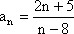 КоростаЭто что – прикол какой-то?Женщины ставят доску к стене и выходят, не обращая внимания на Брутуса и Коросту. С обратной стороны дверь закрывают на ключ.Брутус принюхивается. Парень пытается его оттолкнуть.Голос др. гепардаТейви.КоростаТы чё делаешь, мужик?Брутус достаёт из кармана пиджака чёрную кожанную маску на замке и надевает её. Голос др. гепардаТейви.КоростаЧто!!?Брутус приближается к Коросте.Голос др. гепардаТри. Два. Один.сцена 2Коридор.Угол с телевизором. День.МишельА вот вся троица вместе – перед первым физическим воздействием на Тейви. Парень в спортивном костюме – Артер. Парень в кофте – Вилл. Они живут в одной комнате уже третью неделю и успели друг к другу притереться. Человек, который до этого говорил через микрофон – доктор Гепард, и он тоже сейчас появится. Пытается в друзья набиться. Урод. 2 кресла, 1 диван, телевизор. На полу большая кадка с деревцем.Телевизор смотрят 3 парня: [Виллем / Вилл / Виллу] одет в кофту, вельветовые штаны, у него очки, волосы  зачёсаны назад, сидит в кресле; [Ян Артер] – крупный парень в спортивном костюме, сидит на диване; Короста сидит с ногами на диване возле  Яна.Слева за их спинами – дверь. Доброжелательного вида господин в возрасте, одетый в докторский халат [Др. Гепард], подходит к парням и останавливается, глядя в телевизор. др. гепардЧто вы, мальчики, смотрите?Короста быстро ставит ноги на пол.Никто не рвётся отвечать.янДа какой-то ментовский сериал...виллОдин сериал про полицейских. Ничего лучше всё равно не будет. Вот как бы и смотрим...др. гепардИнтересно?виллНе особо...ян (в один голос)Нормально.др. гепардВас не разберёшь.др. гепардА ты что думаешь по этому поводу, Тейви?коростаНа счёт сериала что ли? Да мне как-то параллельно.др. гепардТебе не нравятся криминальные сюжеты?коростаМне фантастика больше нравится.др. гепардНу что ж, понятно. Прошу в студию, Тейви, ты сегодня первый. Короста встаёт и уходит за дверь. др. гепард (в телевизор)Да уж, попал под раздачу.Др. Гепард возвращается той же дорогой, как и пришёл.янПридурок.Вилл сдержанно улыбается.В тишине парни смотрят телевизор.Ян разваливается на диване и присвистыает, реагируя на картинку.янВот такую тёлочку бы пришпорить, а? Как тебе?виллЧто?янТакую сразу бы завалил. А?Вилл в замешательстве крутит в руках пульт.виллДа, красивая женщина.янНе, я тя не спрашивал – красивая или некрасивая женщина. Я спрашивал про то, что нехило бы такой воткнуть по самые гланды, а?вилл (немного раздражённо)Да, такую можно пришпорить.янНу вот, и я о том же. Чё мудрить – не понимаю.виллЯ рад, что теперь всё прояснилось.Короткая пауза.янА чё – те этот сериал не нравится что ли?виллС чего ты взял?янТы так сказал Гепарду.виллЯ просто не вижу в нём ничего особенного. Обычная тупая беготня, пальба и разборки. Из того что по телевизору показывают, наверное процентов девяносто – такая же ерунда.янКакие же передачи тебе тогда нравятся?виллДа я особо телек-то не смотрю. Если только новости или ток-шоу иногда. Мне фильмы нравятся. Про гангстеров, кстати, тоже хорошее кино есть. И триллеры. А это здесь что-то совсем из другой оперы.На лице Яна появляестся загадочная ухмылка.янТриллеры, говоришь? Это типа ужастики что ли?виллНе, это не ужастики. Но довольно мрачные фильмы, это да.янА вообще тебе ужастики нравятся?виллВполне.янА Хичкок нравиться? «Психо»?виллОчень  нравится. Хотя я бы не сказал, что «Психо» – его самый лучший фильм. О нем просто больше всего разговоров было.янДа? А какой тогда, по-твоему, самый лучший?виллЯ думаю...Вил морщит нос и машет  рукой.виллТы что...?Ян разражается хохотом.Вилл недовольно прячет нос в воротник кофты.Появляется Брутус – в костюме, шляпе, солнечных очках и с закрытым зонтом в руке. В знак приветствия приподнимает шляпу...ян & виллЗдравствуйте....и уходит в красную комнату.Ян смотрит ему вслед, усаживается поприличнее и довольно усмехается.Вилл качает головой.виллУжасно...янСлушай, кто этот братан?Вилл не реагирует.янСлыш, Вилл...?виллОткуда мне знать?янА что?. Ты много чё знаешь. Подумал, может ты в курсе что за братан.виллНет, я не знаю, кто был этот мужчина.янНу, извини. Типа, просто спросил, вдруг ты в курсе. Попытка не пытка, да?... Вилл изподлобья смотрит в телевизор, нос прячет по-прежнему в воротник.Ян поглядывает то в телевизор, то на Вилла.янОбиделся что ли?Вилл насупленно пялится в экран.янНе знаешь, что они там делают?Вилл не отвечает.янДа в чем проблема-то? (Пихает Вилла) Вилл? Слышишь? Обиделся, что я тут... чутка воздух подпортил? А? виллЧего ты добиваешься, Ян?янДа ничего я не добиваюсь. Просто пытаюсь понять, чего ты злой такой.Вилл встаёт с кресла, делает шаг в сторону.К двери приближаются две женщины в халатах и с доской в руках.янЧёрт, ты что ли никогда не пердишь? А?Вилл в знак приветствия машет им рукой. Ян смущённо оборачивается и пытается улыбнуться. Женщины уходят за дверь.голос коростыЭто что – прикол какой-то?Дверь закрывается. Вскоре женщины выходят из комнаты. Женщина #2 запирает дверь ключом.янДа, да, заприте его. А то с математики-то он быстро слиняет.Женщины уходят.янЧто за хрень там творится?виллЯн, я правда не знаю. На, возьми пульт.янКоросте кошмар наверное снится. Аааа, фак, опять экзамен по матеше!Вилл всучивает Яну пульт и уходит направо. Ян устраивается перед телевизором. Внезапно его разбирает смех.янОй, бля… ну прикол!СЦЕНа 3Студия. Пурпурная комната.В комнате стоит широкая кровать. На матрасе лежит сложенное одеяло, пододеяльник, простыня, наволочка и подушка.  Ян ждёт, опираясь на спинку кровати.Включается динамик. Др. Гепард начинает разговор.ГОЛОС ДР. ГЕПАРДАЯн.ЯНЯ.ГОЛОС ДР. ГЕПАРДАЯн Артер. Артер Ян. ЯННу я, я.ГОЛОС ДР. ГЕПАРДАКак дела?ЯННормально.ГОЛОС ДР. ГЕПАРДАХорошо себя чувствуешь?ЯННормально.ГОЛОС ДР. ГЕПАРДАГотов к великим свершениям?ЯННу, смотря насколько великим.ГОЛОС ДР. ГЕПАРДАЧто бы ты хотел совершить?ЯННе знаю.ГОЛОС ДР. ГЕПАРДАХочешь, например, застелить постель?ЯНМогу, в принципе.ГОЛОС ДР. ГЕПАРДАБудь добр.Ян начинает стелить кровать.ГОЛОС ДР. ГЕПАРДАЯн Артер.ЯНЯ.ГОЛОС ДР. ГЕПАРДАЯн Артер застилает постель.ЯНЗастилаю, застилаю.ГОЛОС ДР. ГЕПАРДАКрасивая фамилия – Артер. Странная, но красивая.ЯНАга. ГОЛОС ДР. ГЕПАРДАЗадумывался ли ты, в чём твоё имя созвучно твоей личности?ЯННе думал.ГОЛОС ДР. ГЕПАРДАПравда? Артер. Как будто с сердцем связано. Много у тебя сердечных дел, Ян?ЯННе знаю.ГОЛОС ДР. ГЕПАРДАНадо бы знать. Твоё сердце.ЯНЯ не понимаю вопроса. ГОЛОС ДР. ГЕПАРДАБыл ли ты когда-нибудь влюблён, Ян? Дарил ли ты когда-нибудь кому-нибудь своё сердце?Ян, скрывая смущение, садится на заправленную кровать.ГОЛОС ДР. ГЕПАРДАЯн.ЯНЯ. ГОЛОС ДР. ГЕПАРДАК тебе посетитель. Раздаётся стук в дверь.ГОЛОС ДР. ГЕПАРДАРешил притвориться, что тебя нет дома, Ян?ЯНДа нет. Входите.Входит Женщина #1.ЖЕНщина #1Я слышала, тебе тут очень одиноко. ЯН (смущённо)Привет.Женщина вешает халат на крючок и остаётся в скромной одежде медсестры. Изучает комнату.  ГОЛОС ДР. ГЕПАРДАЯн, ходят слухи, что ты девственник.ЯНКто? Я, что ли?ГОЛОС ДР. ГЕПАРДАТы. Кто же ещё? Эта девочка, которая пришла к тебе в гости, что ли?ЯННе, нинаю. ГОЛОС ДР. ГЕПАРДАТы думаешь, что это девочка ещё девственница?Женщина подсаживается к Яну.ГОЛОС ДР. ГЕПАРДАЯн.ЯНЯ.Динамик замолкает. Женщина внимательно изучает Яна. Вскоре в комнату входит др. Гепард.ДР. ГЕПАРДГоворят, что ты непорочен, Ян.ЯНКто говорит?ДР. ГЕПАРДЭто правда?Женщина дотрагивается кончиком ногтя до уха Яна. Ян встаёт. ЯНКто говорит?ДР. ГЕПАРДЯн, мужайся.ЯНЧего вы хотите, а?ДР. ГЕПАРДСколько тебе лет, Ян?ЯНДвацать три.ДР. ГЕПАРДДвадцать три. (женщине) Двадцатитрёхлетний девственник.Женщина преувеличенно удивляется.ЯНЧего тебе надо?ДР. ГЕПАРДВо-первых, будь вежлив, Ян Артер. Во-вторых, я хочу, чтобы ты потерял свою девственность. Сейчас.МишельПо-прежнему третья неделя. Первое физическое воздействие на Яна. По-любому, абсолютно первое физическое воздействие.ЯНЯ не девственник. ДР. ГЕПАРДПравда?ЯНДа-да! Я очень даже недевственник. ДР. ГЕПАРДКак и где это случилось?ЯНЧто?ДР. ГЕПАРДЛадно, хорош, Ян.Твоя задача на сегодня проста: потерять девственность. Я сейчас уйду и закрою дверь на ключ. И никто из вас не выйдет отсюда, пока дело не будет сделано. Я говорю серьёзно, Ян. Ты же знаешь, что процесс у нас не останавливается даже в экстренных случаях. За тобой выбор: потерять девственность или умереть здесь от голода вместе с этой прекрасной дамой. Др. Гепард выходит.Неловкое молчание. Женщина нежится на кровати, По-видимому, ее весьма устривает сложившеяся ситуация. Ян не знает, что ему делать. Пытается улыбнуться. Женщина мурлыкает ему в ответ, но разговора не получается. ГОЛОС ДР. ГЕПАРДАТы боишься, Ян?Ян подходит к зеркалу и пытается сквозь него что-то разглядеть.ГОЛОС ДР. ГЕПАРДАХочешь увидеть нас?Ну, так просто у тебя ничего не получится. Др. Гепард выключает освщение в студии и зажигает свет в комнате наблюдения. За зеркалом видна группа врачей во главе с др. Гепардом. Все в халатах, у некоторых в руках папки и ручки. ДР. ГЕПАРДТеперь ты нас видишь.Зажигается свет в студии, в комнате наблюдения – гаснет. ГОЛОС ДР. ГЕПАРДАА теперь не видишь.Ян беспомощно слоняется по комнате. Пытается открыть дверь, но она заперта. Женщина зевает.ГОЛОС ДР. ГЕПАРДАЯ не могу понять, почему ты так бездарно распоряжаешься своим временем. А также нашим временем. И временем этой прекрасной дамы. Неужели она тебе не нравится? ЯННравится.ГОЛОС ДР. ГЕПАРДАЯн, ты ведёшь себя крайне бестактно. Я даже не заставляю тебя использовать презерватив. А чем ты мне на это отвечаешь?ЯННичем...ГОЛОС ДР. ГЕПАРДАИменно. Ничем.Может ты стыдишься чего-то? Своего тела, например. Ян, ты стыдишься того, что ты толстый?Ян приподнимает кровать, и женщина соскальзывает на пол.ЯНВали отсюда. Хватит. Оставьте меня в покое.СЦЕНА 4Актовый зал.МИШЕЛЬЦеремония открытия. Самый первый день. Удачи вам, мальчики, и попутного ветра. Скамейки выстроены амфитеатром. На них сидят юноши и уже взрослые мужчины. Все они одеты в одинаковую форменную одежду (покрой аскетичен, выдержан в строгом стиле / что-то среднее между больничной пижамой, тюремной робой и школьной формой). Некоторые выглядят в ней совсем по-дурацки. В первом ряду сидят Ян и Вилл. За ними сидит Короста.Перед скамейками – кафедра с микрофоном и ряд стульев, на которых сидят врачи и психологи в халатах (~10).За кафедрой стоит Женщина #2.ЖЕНЩИНА #2Мне выпала большая честь, и я счастлива воспользоваться привилегией открыть первую в истории нашего дебютного проекта церемонию открытия!Я рада, я действительно очень рада стоять сегодня здесь перед вами и наблюдать, как этот кораблик пускается в своё первое плавание. Я сердечно тронута, до глубины души растрогана тем, что вашим родителям хватило смелости уверовать в наши воззрения и передать вас в наши заботливые руки. Доктор Гепард, прошу. Излейте и ваши чувства в приветственном слове!Аплодисменты. Др. Гепард подходит к микрофону, Женщина #2 садится на стул. ДР. ГЕПАРДМальчики. Мужчины. Смотрю я на вас и что, вы думаете, я вижу?Длинная пауза. ЖЕНЩИНА #2Потенциал!ДР. ГЕПАРДВы правы, но именно сейчас я не имею в виду потенциал. Мальчики. Мужчины. Я смотрю на вас и вижу себя тридцать лет назад. Замкнутого. Напуганного. Параноика. Убеждённого, что весь мир – это раскаленное добела клеймо, раскаленное с единственной целью – чтобы меня, непременно меня им прижечь. Я вижу вас и вижу беспомощность. Я вижу зажим. Передо мной калеки. Мальчики. Мужчины. Если вы ещё не знаете,  каждый из вас дал согласие избавиться от собственных недостатков именно в тот момент, когда ваша нога переступила порог этого дома. С сегодняшнего дня мы вместе с вами начинаем строить мост в светлое будущее. Туда, где вы, дорогие мои мальчики и мужчины, уже никогда не будете теми неуверенными хромыми нытиками, которыми вы были прежде, но активными, желающими и способными действовать отцами, коими и останетесь навсегда. Пусть сгинут ваши демоны в очищающем пламени медицины! Да здравствует первая в истории клиника альтернативной нейропсихологии «Нарциссимо» для мужчин с недостатком мужественности! Все аплодируют. К микрофону подходит Женщина #1, сбрасывает с плеч халат, под которым оказывается воздушное платье примадонны. Звучит фонограмма – мелодичная баллада. Женщина медленно и изящно подходит к скамейкам. Она излучает доброжелательность, красоту и заботу.ЖЕНЩИНА #1Зачем себе тюрьмою стать,где стены леденят?Злой дух там может обитатьИ страху нагонять.А за пределами тюрьмы –Свободные ветра,Ищут тебя, чтобы сказать:« Мой дорогой мужчина…!»За кафедру встаёт Женщина #2, и они вместе  поют припев. ЖЕНЩИНА #1 & ЖЕНЩИНА #2(припев)О-о, прогони свои страхи с дороги.О-о, позабудь ты печаль и тревоги.Ведь в каждом из васСкрыт мужчина – высший класс.А-а, позабудем все сомненья,А-а, прочь из сердца подозренья.Ведь в каждом из васСкрыт мужчина – высший класс!ЖЕНЩИНА #1Залечи свои старые раны...За кафедру встаёт др. Гепард.ДР. ГЕПАРДСпасибо, девочки. Идите, передохните немного.Женщина #1 садится на своё место. Фонограмма продолжает играть.Поначалу нерешительные, аплодисменты набирают силу. ДР. ГЕПАРДЯ слышу аплодисменты. Мило с вашей стороны. Значит понравилось. (Женщине #1) Слышишь, да? Тебе аплодируют.ЖЕНЩИНА #1Спасибо!Др. Гепард берёт у Женщины #1 микрофон и идёт к скамейкам. ДР. ГЕПАРДКак тебе эта песня?ПАЦИЕНТ ААДУОчень понравилась. Хорошая песня.ДР. ГЕПАРДДорогие друзья, разрешите представить вам: Ааду. Ааду страдает от комплекса неполноценности. Расскажи нам, Ааду, в чём причина твоего комплекса неполноценности.Ааду мотает головой.ДР. ГЕПАРДЛадно. Пока не обязательно. Но скоро всё-таки придётся произнести это вслух и растоптать в пыль. Если ты ещё не знаешь, Ааду, то я тебе скажу, что у нас есть чёткий план, как сделать из тебя настоящего мужчину. (Обращаясь к следующему пациенту) Мартин, что ты думаешь о только что прозвучавшей песне? Хорошая песня?ПАЦИЕНТ МАРТИНДа. Окей, вроде.ДР. ГЕПАРДНедуг Мартина – нерешительность. Я даю тебе стопроцентную гарантию, Мартин, что, покидая нас, ты возьмёшь с собой всю одежду и вещи, с которыми сюда пришёл. А нерешительность останется здесь. Между прочим, комплекс неполноценности Ааду вырос из страха, что у него член как у маленького мальчика. Вот видишь, Ааду, все тайное здесь становится явным. И ничего страшного. Др. Гепард подходит к Коросте. ДР. ГЕПАРДА ты что скажешь, Тейви?КОРОСТАВ смысле?ДР. ГЕПАРДПонравилась ли тебе песня?КОРОСТАНормальная песня.ДР. ГЕПАРДНормальная? Действительно? Хочешь получить сингл в подарок? КОРОСТАЯ не знаю.ДР. ГЕПАРДА если подумать, Тейви? Здесь важную роль играет честность. Ложью и изворотливостью мы ничего не добьёмся. КОРОСТАЕсли хотите получить честный ответ, то нет, мне эта песня не понравилась. По-моему, абсолютно дебильная песня. ДР. ГЕПАРДВыключить музыку или оставить? Честный ответ, пожалуйста.КОРОСТАВыключить. ДР. ГЕПАРДВыключите музыку!Музыка смолкает. ДР. ГЕПАРДАаду, Мартин и Тейви. Три мнения и только одно из них искреннее. Честное. А Тейви у нас людей боится. Точнее, Тейви боится физического насилия. Но как видите – именно Тейви с этого момента на шаг впереди Мартина и Ааду. И, что самое важное – он на шаг приблизился к мужественности. Так что, Мартин, что бы ты ответил, если бы я снова тебя спросил, как тебе понравилась эта песня?ПАЦИЕНТ МАРТИНМожет быть не очень.ДР. ГЕПАРДНе «может быть», а…?ПАЦИЕНТ МАРТИНТочно не понравилась. ДР. ГЕПАРДСпасибо тебе, Мартин.Др. Гепард идёт обратно за кафедру.ДР. ГЕПАРДЗапомните: мы своими силами можем помочь вам только в самом начале. Потом же в нашей власти только помочь вам научиться помогать самим себе. С сегодняшнего дня ваши недели разделятся на студийные и выходные дни. Форменную одежду вы будете носить только в выходные дни и по особым случаям, как, например, сегодняшняя праздничная церемония открытия. В студийные дни одевайтесь, как хотите. Нам важно, чтобы вы чувствовали себя максимально комфортно. Обращаю ещё раз ваше внимание, господа, что в выходные дни форменная одежда строго обязательна, так как в эти дни вы будете больше общаться между собой, и мы не можем позволить таким вещам, как различие в достатке и собственности, препятствовать вашему выздоровлению. Мы стремимся нивелировать момент сравнения, поскольку этот момент может создать благоприятную почву для возникновения конфликтов. И, господа, дорогие друзья, простите мне эту маленькую шутку, но конфликт это, наверное, последняя вещь, которой вам сейчас не хватает. Неуверенный смех.Ещё немного о правилах. Пациентам запрещается покидать территорию клиники до завершения периода лечения. И нет смысла даже думать об этом, мальчики. Это не принесет никому ничего хорошего. Мы не пытаемся держать вас здесь в качестве заключённых. Мы хотим защитить вас от мира, который простирается за стенами «Нарциссимо». Мы хотим оградить вас от общения с людьми внешнего мира. Момент сравнения, конфликты. Помните? Пациент, не окончивший курс лечения, гораздо более восприимчив ко всему происходящему за этими стенами, чем вы можете предположить. Впрочем, достаточно разговоров на сегодня. Когда будете выходить из зала, вам выдадут ключи от комнат. Постарайтесь подружиться с соседями по комнате, так как они будут заниматься в вашей группе, то есть, господа, вам придётся провести с ними нос к носу весь период лечения. Вот и всё с моей стороны. Сил, усердия и успехов!Аплодисменты. Пациенты начинают расходиться. Женщины #1 и #2 раздают ключи, и пациенты выкрикивают номера комнат, чтобы найти своих соседей.СЦЕНА 5Комната Коросты, Артера и Виллема.МИШЕЛЬПосле церемонии. Тейви, Артер и Виллем заселяются в комнату.Мальчики в форменной одежде распаковывают свои вещи, осматривают свои кровати, тумбочки. Устраиваются.ЯНТак, я, во всяком случае, Ян.Виллем подходит, чтобы пожать Яну руку.ВИЛЛПривет, Ян. Я – Виллем. Похоже, мы теперь одна команда. ЯНПохоже, так оно и есть. ВИЛЛПонятно. Ян и Виллем смотрят в сторону крайней кровати, где сидит, держащийся особняком, Короста.ЯНЗдорово, мужик! Как тебя зовут?КОРОСТАОй, простите. Меня зовут Тейви. Я таллиннский.ЯНСтоличный парнишка. Круто. А я из Пыльтсамаа.ВИЛЛНу, выходит, ты тоже столичный.ЯНКак это?ВИЛЛНу, ведь Пыльтсамаа у нас винная столица.ЯНА-а, ну в этом смысле, конечно, да. Клёво! Два столичных в одной комнате. А ты сам, откуда будешь-то?ВИЛЛИз Тарту… Из университетской столицы, так что выходит, три. ЯНТочно! Три столичных пацана вместе, блин, прикиньте. Вообще круто!А чем ты вообще занимаешься, Вилл? Ты не против, если я буду тебя Виллом называть?ВИЛЛНет-нет. Не возражаю. Зови, как хочешь. Друзья называют меня Виллу. Но… да. Так ты спрашиваешь, чем я занимаюсь? Студент я. Учусь. В Тартуском университете. ЯНЧто учишь?ВИЛЛАнглийская филология и литература.ЯНОго. И кем же ты в итоге будешь? Будешь в Штатах книжки писать? ВИЛЛНет, я пока ещё не знаю, что из меня выйдет. А где ты учишься?ЯННе, я нигде не учусь. Я хуторянин. ВИЛЛХуторянин?ЯНДа-да. Хозяин хутора Месилинну в Пыльтсамаа. Если будешь в наших краях, спроси кого угодно, где живёт Ян Артер из Месилинну. Тебе сразу покажут как пройти. Заходи другой раз, угощу домашним вином. ВИЛЛКонечно. Запомню, обязательно. ЯН (Коросте)И ты тоже, мужик. Слышишь?КОРОСТАА?ЯНСлышь, жёстко ты сказанул там на церемонии. «Не знаю, по-моему, абсолютно дебильная песня». Это было круто. ВИЛЛДа, это было сильно. Неожиданная честность.ЯНВобщем, тебя, мужик, это тоже касается. Если будешь в Пыльтсамаа, заходи на хутор Месилинну. Если не найдёшь, спроси Яна Артера, и тебя сразу направят. Угощу домашним вином. КОРОСТАСпасибо.Короста одевает куртку. ВИЛЛНам что ли можно уже в свою одежду переодеваться?КОРОСТАЦеремония-то закончилась. ВИЛЛНо день-то ещё не закончился. Или... у нас сегодня уже занятия начинаются? Короста пожимает плечами. Виллем тоже начинает переодеваться. ЯННе знаю. Я вообще на боковую собрался. Что за Короста?КОРОСТА...Что?ЯНУ тебя на куртке, на спине написано: Короста. Почему Короста?Короста не отвечает.ВИЛЛ (строго)Здесь важную роль играет честность. Ложью и изворотами мы ничего не добьёмся. Ян и Вилл смеются.КОРОСТАМне часто достаётся.Из динамика раздаётся информационный сигнал. ЖЕНСКИЙ ГОЛОСУжин готов.СЦЕНА 6Студия. Красная комната. Короста на полу, Брутус сверху, яростно заламывает ему руку. Лицо  Коросты мокрое от пота и слёз. БРУТУСТы умный мальчик, Тейви. Реши эту чёртову задачку и я отпущу тебя восвояси. Тейви. Я не буду называть тебя Коростой. Ты слышишь?КОРОСТАОтпусти! Пожалуйста!БРУТУСЯ не буду называть тебя Коростой. Ты слышишь? Слышишь? Твоё имя Тейви. Слышишь?КОРОСТАНазывай Тейви, только, пожалуйста, отпусти!БРУТУСНосить прозвище, которое возникло из-за череды неприятностей. Разве это нормально? Быть для друзей тем, кто вечно в ссадинах от постоянных побоев. Быть чёртовым Коростой. Это – нормально?КОРОСТАА то, что здесь сейчас творится – нормально!?БРУТУСНе трать энергию на болтовню, Тейви. Решай уравнение. КОРОСТАДа я его даже не вижу, это уравнение! БРУТУСДо этого видел. Ведь видел до этого. КОРОСТАДа если бы я его видел, давно бы решил. БРУТУСЭто действительно так, Тейви? Даёшь слово, что так?КОРОСТАДа.БРУТУСТы даешь слово, что если я с тебя слезу, ты внимательно посмотришь на доску, сосредоточишься и решишь это уравнение? КОРОСТАДа!БРУТУСДавай. Брутус отпускает Коросту и пристально следит за ним, тяжело дыша. Короста с трудом встаёт. Поднявшись, он смотрит то на доску, то на Брутуса. БРУТУСНу? И? Чего уставился?КОРОСТАСмотрю на задание.БРУТУСОно у меня на лбу написано? Что ты на меня-то таращишься?КОРОСТАДа я не таращусь…БРУТУСЧто, боишься меня? Ты что, боишься меня что ли? Брутус приближается к  Коросте, загоняет его в угол. БРУТУСКаков ответ?КОРОСТАНа твой вопрос или решение того примера? БРУТУСЧто ты делаешь со своей жизнью, Тейви? Что ты с собой делаешь? Тебе приятно, когда над тобой глумятся, да?КОРОСТАСлушай... Насколько всё это здесь серьёзно?Брутус отходит, не сводя взгляда с Коросты.БРУТУСУ нас тут всё настолько серьёзно, Тейви, что я сейчас сделаю двадцать отжиманий. Если я закончу и не увижу ответа, я сломаю тебе руку. Брутус отжимается, считая вслух до двадцати. 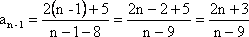 Мишель решает на доске уравнение:СЦЕНА #7Студия. Пурпурная комната. МИШЕЛЬФизические воздействия на Яна и Тейви происходят одновременно. После этого у парней будет время переброситься парой слов. Тейви скажет Яну, что секс и ломание костей – два процесса с абсолютно разными последствиями. А Ян спросит, уверен ли он в этом (а Ян скажет, что он в этом не уверен). По-моему, это очень смешно. Хотя на самом деле – нет. Женщина #1 сидит на кровати в рубашке и нижнем белье.  Ян держится поодаль.ЖЕНЩИНА #1Ян. Послушай меня. Мы тут сидим уже три часа. Попусту тратим время…ЯНА что я могу поделать?ЖЕНЩИНА #1Ты прекрасно знаешь, что можно сделать. Или ты считаешь меня жалким подобием левой руки?ЯНВо всяком случае, это не лучший способ лишиться девственности. ЖЕНЩИНА #1Не лучший?ЯНДа вообще мимо.ЖЕНЩИНА #1По-твоему, я такая отвратительная?ЯНДа нет. Я говорю о том, что подобный способ мне отвратителен.       ЖЕНЩИНА #1А чего ты ждёшь, Ян? Любви?ЯНМне что-то нехорошо. ЖЕНЩИНА #1Не раскисай! Девственником тебя всё равно отсюда не выпустят. Ян садится на пол.ЖЕНЩИНА #1Ну, хорошо. Если тебе нужен разогрев, я могу попытаться. Хотя здесь уже ой как жарко. Женщина #1 снимает рубашку и остаётся в белье. ЖЕНЩИНА #1Мы  в молчанку играем, да?Женщина #1 пробует помолчать.ЖЕНЩИНА #1Ладно, ты выиграл. Давай теперь в другую игру поиграем.А хочешь, я влезу в твою шкуру? Хочешь, я заберусь в твои мысли? Давай поиграем в такую ролевую игру, будто я – это ты. Я проникаю в мысли Яна Артера. Так-так… Ой, сколько я вижу девчонок! Ой, каких девчонок! В мире так много красивых девчонок! Я бы с каждой позажигал – по очереди… или даже со всеми разом! Если б только они меня захотели… Я полный урод. Это крайне несправедливо – быть таким уродливым мальчиком. При этом, Матушка-Природа решила походу злобно пошутить надо мной, потому что из всех живых существ в радиусе двух тысяч километров у меня самое претенциозное либидо. ЯНТалантливо. Ты – самая одарённая девчонка из всех, кого я встречал. ЖЕНЩИНА #1Ну, я старалась.ЯНПочему ты так со мной поступаешь?ЖЕНЩИНА #1Я хочу помочь тебе стать настоящим мужчиной. Хочу первой надкусить твою вишенку. ЯНЧего?ЖЕНЩИНА #1Твоя невинность – это препятствие. Для дальнейшего продвижения. Не дает прогрессировать, милый.ЯНМилый? Я тебе не милый. Возможно, я буду онанировать завтра где-нибудь в углу и представлять себе, как это мило, но реально все по-другому, не так ли? ЖЕНЩИНА #1Нет. Реально – это то, что я сейчас лежу здесь на кровати и жду тебя. Милый. Милый Ян Артер. ЯНТы не меня ждёшь. Ты ждёшь чего угодно, но только не меня. Ты делаешь свою работу, выполняешь приказ Гепарда. Больше ты ничего не делаешь. Так что не надо тут прикидываться, будто меня ждешь.Женщина #1 устало хмурится. ЯНГепард, ты где? Ты там ещё? А? Всё пасёшь там меня за своим стеклом? ГОЛОС др. гепардаЯ всё ещё здесь, Ян. Теряй девственность.ЖЕНЩИНА #1Может, ты ненавидишь женщин?ЯННет, я не ненавижу женщин. Я ненавижу шлюх, а не женщин.ЖЕНЩИНА #1Я не шлюха, так что непонятно, в чём твоя проблема. Но я знаю, что решение – элементарно. Ты мне не доверяешь? В этом что ли дело?ЯНВ десяточку! Я тебе не доверяю. Наконец-то допёрло. ЖЕНЩИНА #1Так ты всем женщинам не доверяешь?ЯННе... Чёрт возьми, да. Честно говоря, у меня никогда не было ни одной женщины, которой я мог бы доверять или не доверять. У меня не было такой  возможности. ЖЕНЩИНА #1Неправда. Сейчас-то как будто есть.ЯННет. Это здесь у нас просто жопа какая-то. И я не очень-то догоняю, чем это для меня хорошо. Не понимаю я, как вот это вот всё может мне помочь.ЖЕНЩИНА #1Ты сказал, что у тебя не было ни одной женщины, которой ты мог бы доверять или не доверять. А до этого ты сказал, что не доверяешь мне. Я так понимаю, ты тайком уже думаешь обо мне, как о своей первой женщине? ЯНЗнаешь, о чём я тайком думаю? Я думаю, что если бы я был на твоём месте, я бы такой шлюхой принарядился, что заискрилось бы всё. Так, чтоб дым из штанов. Если бы я был красивой тёткой, вроде тебя, я бы каждую ночь колесил по городу, виляя задом. Вот что я думаю тайком. Втихомолочку. ЖЕНЩИНА #1Очень хорошо, Ян, ты уже думаешь о сексе. Иди теперь сюда.Ян, ты что, плачешь?Ян начинает раздеваться. ЯНТы никогда не поймешь, что это за чувство – быть антисексуальным в глазах женщин. Особенно в глазах тех женщин, ради которых вдребезги бы  разбился. Только бы они меня приняли. Если бы  только они меня приняли. Ян в трусах залезает в постель. Затемнение. Из динамика раздаётся информационный звонок.ЖЕНСКИЙ ГОЛОСВиллем, ты следующий.  Виллем, тебя ждут в студии. СЦЕНА 8Комната Коросты, Артера и Виллема. МИШЕЛЬОдно слово: потаскуха. Женщина #2 сидит на кровати Коросты. Обессилевший и опустошенный постоянным плачем Короста опирается на неё спиной, левая рука в гипсе. Женщина #2 гладит мальчика по голове и поёт детскую песню с абстрактным мотивом (до-ре-ми-фа-соль; соль-фа-ми-ре-до).ЖЕНЩИНА #2Где живет змея?[до-ре-ми-фа-соль]Поцелую я.[соль-фа-ми-ре-до]Где найду тебя?[...]Круглая земля.Где кричит сова?Не проси меня.Где же боль твоя? (пауза)КОРОСТАНу?ЖЕНЩИНА #2 (продолжает петь)Где же боль твоя?КОРОСТАНу?ЖЕНЩИНА #2 (продолжает петь)Где же боль твоя?КОРОСТАГде, где! Вот – этот мудак (громила) сломал мне руку. ЖЕНЩИНА #2Поцелую я.КОРОСТАПожалуйста, уходи. Я хочу побыть один, и ты не сможешь мне помочь. ЖЕНЩИНА #2Я пою тебе колыбельную. КОРОСТАТы там что-то лепечешь, и я не могу понять – к чему эти твои песни.ЖЕНЩИНА #2Не беспокойся. Скоро поймёшь. Хочешь, я спою тебе так, что боль уйдёт?КОРОСТАНе хочу.Стук в дверь. Женщина #2 идёт открывать. Входит Брутус в боксерах и шлёпках, вытираясь полотенцем. Короста замирает.БРУТУСЯ не помешал?ЖЕНЩИНА #2Не помешал.БРУТУСМы сейчас в город собираемся. Поедешь?ЖЕНЩИНА #2Что там будет?БРУТУСДа просто. Покатаемся. Сходим в клуб какой-нибудь, можем…ЖЕНЩИНА #2Не знаю, я тут ещё не совсем закончила. БРУТУСКак он?ЖЕНЩИНА #2Ну, послетравматическое состояние. И с этим переломом ему ещё предстоит пережить не одну бессонную ночь. БРУТУСОкей, так ты едешь с нами в город?ЖЕНЩИНА #2Погоди, я спрошу.Тейви, ты тут справишься один, если я уйду?Короста не отвечает.ЖЕНЩИНА #2Справишься? Или мне остаться? КОРОСТАА какой, по-твоему, от тебя тут толк вообще? Я уже давно просил тебя уйти. И уведи, пожалуйста, этого психопата из моей комнаты куда подальше. Уходите оба. ЖЕНЩИНА #2Перестань грубить. Как в детском саду, честное слово. КОРОСТАЕсли это детский сад, то он явно глубоко в жопе.ЖЕНЩИНА #2Мы хотим помочь тебе, Тейви.КОРОСТАНу, если издевательство над человеком до смерти теперь помощью называется, то конечно… БРУТУСЯ не замучил тебя до смерти, Тейви. Я сломал тебе руку.Женщина #2 и Брутус вместе выходят из комнаты.Прихрамывая, входит ЯН и валится на кровать. ЯНТы…КОРОСТАЧто?ЯНКогда-нибудь... ты…КОРОСТАЧто за чёртов день такой сегодня? Может день неоконченных фраз и песен?ЯНТы когда-нибудь с девкой… ну… это? КОРОСТАЧёрт, куда я попал!?ЯНВ нейропсихологическую лечебницу, мужик.КОРОСТАДа, но она же не на сумасшедших рассчитана. ЯНВ смысле?КОРОСТАВ смысле, что здесь все чокнутые, к чёртовой матери. Меня заперли, в инкубатор с какими-то психопатами, которые, может, прикончат меня, а может быть, и нет. Что это за хренова лечебница такая!? ЯНЧто я тебе сделал? КОРОСТАМне сломали руку!ЯННе ори на меня, я только что потерял девственность!КОРОСТАВы все тут свихнулись!Сбой электричества. Свет на мгновение гаснет и загорается снова. КОРОСТАЧто за бред тут творится??ЯНЭлектричество отключилось. КОРОСТАА у тебя что? Прям лица на тебе нет. ЯНМеня лишили девственности.КОРОСТАТак ты, выходит, был девственник? Или как… Как им это удалось?ЯНОни вынудили меня. С той бабой, которая пела на церемонии. КОРОСТА...Зачем?ЯНПотому что я был девственник. Ты, чёрт возьми, совсем, что ли не слышишь, что я тебе говорю?КОРОСТАКак это может быть с чем-либо связано? ЯНЭто была часть моей проблемы. КОРОСТАДля того чтобы вылечить, они заставили тебя заняться сексом?ЯНДа.КОРОСТАА мне руку пополам сломали. ЯНЯ знал, что ты меня не поймёшь. Никто не поймёт. КОРОСТАШутишь, что ли!?ЯНЧто в этом смешного? Где ты видишь тут что-то смешное?КОРОСТАНет, я не говорю, что тут есть что-то смешное. Я просто не догоняю, как ты не можешь понять, что у нас совершенно разные ситуации. Мы говорим о разных вещах. Посмотри на мою руку. ЯНДа меня самого переломали. А ты всё только о себе говоришь.КОРОСТАТы серьёзно!?ЯНЭто самая серьезная вещь, которая со мной когда-либо случалась. Конечно, я серьёзно. А ты что подумал?КОРОСТАСлышь, мужик, секс и перелом – вещи с абсолютно разными результатами. ЯНТы уверен? Говори за себя, красавчик хренов. Ты думаешь, мне никогда костей не ломали что ли? Блин, да прошлым летом во время сенокоса я с трактора так навернулся...!КОРОСТАОчуметь можно!Сбой электричества. Свет загорается снова.КОРОСТАЯ сбегу отсюда. Это место явно ненормальное. ЯННе сможешь ты отсюда выйти.КОРОСТАЯ взломаю свой шкаф, возьму мобильник и блокнот и пролезу хоть сквозь пол. Но я здесь не останусь. ГОЛОС ДР. ГЕПАРДА ИЗ ДИНАМИКАТейви. Не уходи. КОРОСТАВы что следите за нашей комнатой?Др. Гепард больше не отвечает.КОРОСТАЯ взорву этот дом. ЯНИди, садись сюда. Поговорим. Мне сейчас надо с кем-то поговорить. Короста садится на край своей кровати и пялится на Яна, который сидит на соседней кровати.ЯНПочему ты сюда попал?КОРОСТАУ меня были проблемы.ЯНКакие? КОРОСТАХорошо, видимо, без откровений не обойтись. (В потолок) Похоже, я попал в групповую исповедальню. (Яну) Я боюсь людей. Я боюсь, что они меня достанут. ЯНЯ тоже. Только я боюсь, в основном, девчонок. КОРОСТАПочему ты девчонок боишься?ЯНБоюсь, что они меня высмеивают. КОРОСТАПочему они должны тебя высмеивать? ЯНА что – не должны? КОРОСТАНу, я не знаю... У них есть причины?ЯННа меня посмотри.КОРОСТАНу?ЯНЧто, разве не мерзкая рожа?КОРОСТАУ тебя что, комплекс неполноценности? ЯННет. Я просто очень уродливый человек и, совершенно случайно, я об этом прекрасно знаю. КОРОСТАДа не такой уж ты и уродливый. ЯНТолько чутка совсем, да? КОРОСТАИ чутка тоже нет. Блин, Ян, ну я не знаю, я же не пидар, в конце концов. ЯННу ты же видишь, кто нормальный, а кто – урод. Я бы сказал, что ты ваще секс-парень. Да в тебя, небось, каждая вторая тётка – по уши.  КОРОСТАВот давай без этого. Что хочешь делай, только вот таких предположений мне не надо. Ты ничего обо мне не знаешь. ЯНЯ знаю, что ты боишься людей, что тебя зовут Тейви и что у тебя сломана рука. КОРОСТАУстал я. ЯНКак рука? КОРОСТАБолит, будто трамвай переехал.Сбой электричества.Входит Вилл.ЯНКто там?Тишина.КОРОСТАКто пришёл-то?ВИЛЛЯ. Виллем.ЯНВсё в порядке? Молчание. Виллем садится на кровать. Скрип ржавых пружин. КОРОСТАЧто они с тобой сделали, Виллем?ВИЛЛНичего не сделали. Со мной всё в порядке. Спокойной ночи.КОРОСТАЧто они с тобой сделали?ЯНСерьёзно, колись!ВИЛЛВсё в порядке. Я устал. Я ложусь спать. Зажигается освещение – все трое сидят на своих кроватях: у Коросты руками закрыты глаза, У Яна – уши, Вилл зевает и закрывает рукой рот.МИШЕЛЬВряд ли, конечно, они действительно сидели так. Я сама это додумала. Но в тот момент этой истории я представляла Виллема, Артера и Коросту именно так. Именно в таких позах, всех троих в ряд. Ну, знаете, как те обезьяны. После этого Виллем ложится и укрывается одеялом.Снова сбой электричества.конец первого действиявторое действиеСЦЕНА 9Студия. Чёрная комната.ГОЛОС ДР. ГЕПАРДАВсе мальчики в студию! Внимание! Все мальчики в чёрную студию. У вас тридцать секунд времени. Сегодня мы в чёрной студии. Время пошло! Из динамика  раздается  тиканье секундомера, пациенты спешат в комнату.По истечении 30 секунд звучит громкий сигнал, который означает, что время вышло. Входит др. Гепард.Посреди комнаты – чёрное возвышение, на котором стоит нагой, дрожащий Ааду, прикрывая руками причинное место. Подле него стоит др. Гепард. Все остальные выстроились полукругом и смотрят на  Ааду.ДР. ГЕПАРДТак, я надеюсь, все мужчины собрались. (Закрывает дверь) Кто не успел – тот опоздал, и завтра будет заниматься дополнительно. Садитесь на пол.Мальчики рассаживаются на полу.ДР. ГЕПАРДПомните Ааду?Никто не отвечает. ДР. ГЕПАРДКонечно, вы его помните. Сегодня у Ааду есть к вам одна просьба. Пожалуйста, Ааду.Ааду робко оглядывается по сторонам. ААДУЯ хочу… чтобы вы… чтобы вы… меня…ДР. ГЕПАРДНе беспокойся, Ааду. Здесь все свои.Ааду молчит.ДР. ГЕПАРДПопробуй ещё раз. Давай, соберись, и скажи нормально. ААДУЯ хочу… чтобы вы… чтобы вы меня нарисовали. ДР. ГЕПАРДИменно так. Молодец, Ааду. Итак, как выяснилось, наш друг Ааду – большой любитель искусства. В итоге, нас осенила любопытная идея – а что если мы с вами устроим здесь занимательный урок рисования? И Ааду так вдохновился замыслом, что предложил себя в качестве обнажённой натуры. Разве это не мило с его стороны? Так украсить наши серые будни? Поаплодируем Ааду! Мальчики хлопают. Короста недовольно озирается.ДР. ГЕПАРДСпасибо, Ааду.Др. Гепард раздаёт мальчикам альбомы для рисования и карандаши, Ааду получает маленький игрушечный факел из пластмассы. ДР. ГЕПАРДПоскольку Ааду привлекают большие города, тема сегодняшнего занятия – Нью-Йорк. А именно, Ааду решил изобразить для вас Статую Свободы. Ааду, прими позу. Ааду медленно поднимает правую руку с факелом, левую оставляет между ног. ДР. ГЕПАРДАаду, как стоит Статуя Свободы?Ааду поднимает  факел  выше. ДР. ГЕПАРДРазве так стоит? Нет, так она не стоит. Убери оттуда руку. Ааду опускает правую руку.ДР. ГЕПАРДАаду, соберись.ААДУСтатуя Свободы не бывает голая. ДР. ГЕПАРДТы напрасно тратишь драгоценное время, Ааду, и ты прекрасно знаешь, как мало в этом пользы для нас. Перестань валять дурака и убери руки. Не хочешь? Ааду мотает головой и пытается присесть. ДР. ГЕПАРДВыпрями спину и прими позу, Ааду. Давай, повернись лицом к мальчикам. Ааду выпрямляется, поворачиваясь, но руку не убирает. ДР. ГЕПАРДРуку убери!Др. Гепард хлопает в ладоши и  Ааду, вздрогнув, отдергивает руку. ДР. ГЕПАРДУ вас один астрономический час времени. Потом я вернусь и соберу работы. И хочу получить работу от каждого! Надеюсь, ни у кого не хватит наглости мешать студийным занятиям, пока меня не будет? Учтите, что это, прежде всего, терапевтическое воздействие на комплексы Ааду, но и вам это тоже пойдёт на пользу. Всё понятно? Претензий нет? Прекрасно. Время пошло. Др. Гепард уходит и все, кроме Коросты, начинают усердно рисовать.Короста встаёт, ходит по кругу, отбирает у некоторых альбомы. КОРОСТАВы что, придурки? ПАЦИЕНТЫЧто ты делаешь? Отстань. КОРОСТАПрекратите рисовать. Вы не понимаете, что вы мучаете Ааду?Невнятное бормотание.КОРОСТАСпускайся, Ааду, что ты там стоишь?Ааду спускается с возвышения. КОРОСТАДайте ему что-нибудь одеть. Может кто-то что-нибудь отдать? ПАЦИЕНТ МАРТИНДоктор Гепард тебя убьёт.КОРОСТАСмотри, это ведь как бы образное выражение, а вот моя рука. Если мы не уберёмся все отсюда поскорее, то Доктор, блин, Гепард, нас точно поубивает.Дайте же Ааду чем-нибудь прикрыться!Мычание.Короста со злостью снимает с себя джинсы здоровой рукой. Отдаёт их Ааду, сам остаётся в трусах. КОРОСТАПошли, ребята.ЯНТы думаешь, это хорошая мысль, Короста?КОРОСТАТы тупой, да?ЯННе надо меня оскорблять. Молодой гений, мать твою. Ты  думаешь, что круче всех тут?ВИЛЛПарни, парни, успокойтесь. Давайте не будем друг другу горло перегрызать. КОРОСТАЧто вы тут надеетесь найти для себя? Хорошо вам здесь? Гомон.  Короста сам забирается на возвышение.КОРОСТАМужики, я прошу вас! Гомон затихает.КОРОСТАПожалуйста, скажите честно, вы чувствуете себя здесь хорошо? Никто не отвечает.ВИЛЛКороста, спускайся, пожалуйста. Опять нарвешься на неприятности. КОРОСТАЧто они с тобой делают, Виллем? Ты так и не говорил. ВИЛЛКороста, прошу тебя. Не страдай ерундой, пожалуйста. Если тебе не нравится то, что здесь происходит, ты можешь уйти, но не мешай лечению других. КОРОСТАА-а, так тут типа всё ОК? Мне одному только кажется, что здесь беспредел творится? Поднимите руку те, кто думает, что нас здесь правильно лечат. Никто кроме Вилла не поднимает руки. Украдкой начинает поднимать руку и Ян.КОРОСТАЧто за херня. пацаны!? ВИЛЛКороста, последний раз тебя прошу. Прекращай и иди себе спокойно, если хочешь. ПАЦИЕНТ МАРТИНОн не сможет уйти отсюда. Никто не может отсюда выйти, пока не кончится период лечения.КОРОСТАОткуда ты знаешь? Хоть кто-нибудь пытался отсюда выбраться?ВИЛЛЕсли ты сомневаешься в компетентности др. Гепарда и остальных – попробуй сбежать, будешь первым. Или хочешь, чтобы сейчас тебе по голове настучали?КОРОСТАЯ задолбался сидеть сложа руки и бояться, Виллем. Будь, что будет, но здесь явно что-то не то. И я это так не оставлю. (Оборачиваясь) Как тебя зовут? Да, тебя, в красной кофте?ПАЦИЕНТ ЮРИЮри.КОРОСТАПочему ты здесь?ПАЦИЕНТ ЮРИЯ боюсь выступать публично. Я весь потею и начинаю за-заикаться слишком много если я д-должен выступать. Или если я должен общаться с незнакомыми мне л-людьми.Некоторые пациенты посмеиваются. КОРОСТАЗаткнитесь!Как они тебя лечат, Юри?ПАЦИЕНТ ЮРИЯ должен читать в студии стихи наизусть, а они меня снимают. Потом через проектор показывают на стене и мы смотрим вместе со всеми врачами,. И а-н-нализируем.КОРОСТАХочешь – верь, хочешь – не верь, Юри, но тебе на самом деле в драмкружок надо. (поворачиваясь в другую сторону)А ты. Кудрявый. Как твоё имя?ПАЦИЕНТ АЛЕКСАНДЕРАлександер я.КОРОСТАТак?ПАЦИЕНТ АЛЕКСАНДЕРЯ хилый совсем. Несимпатичен для женщин. Мускулатуры нет.КОРОСТАИ ты здесь качаешься?ПАЦИЕНТ АЛЕКСАНДЕРНе, тут две женщины приходят меня фотографировать, и показывают потом, что в моём теле им особенно не нравиться. Еще ко мне загар не прилипает совсем…КОРОСТАИди в тренажерный зал.ПАЦИЕНТ АЛЕКСАНДЕРНа самом деле, тут неплохо. Я здесь до тех пор, пока не станет так мерзко, что я не смогу больше жить без тренировок. КОРОСТАПросто ждешь тут, пока дела совсем плохи не станут?ПАЦИЕНТ АЛЕКСАНДЕРДа, можно и так сказать.КОРОСТАИди в зал. Нафига тебе этот бред? Только вот с загаром ничего не поделаешь. ВИЛЛА почему ты сам себе помочь не можешь?КОРОСТАПотому что меня как магнит в дерьмо тянет. А против этого никакие средства не помогут. Мужики, кто со мной?Ааду? Ян? Александер, идёте?ПАЦИЕНТ МАРТИНТы отсюда не выберешься.КОРОСТАНасколько я знаю, единственный, кто находиться сейчас в здании – это главный придурок Гепард. Остальные ещё не вернулись. ПАЦИЕНТ МАРТИНВсе двери заперты. Тебе не выбраться. Ааду открывает дверь. КОРОСТАВсе заперты, говоришь? Молодец, Ааду. Кто-нибудь ещё с нами? ЯНКороста, я не знаю… КОРОСТАКак хочешь. Я и Ааду, во всяком случае, рвём когти. А вы делайте со своей жизнью, что хотите. Сосите доктору Зебре… палец, если хотите. Мне пофигу. Sayonara.Ааду и Короста выходят из комнаты. Из коридора слышится какая-то возня. ДР. ГЕПАРДСвяжите их. КОРОСТАНе трожь мою руку!Ян встаёт и выбегает из комнаты. Драка и скрип резиновой подошвы по линолеуму. Глухой удар об пол. КОРОСТАЯн!!Тишина.КОРОСТАУблюдки! Хреновы психосаддисты. Ян!Слышно как что-то волокут по коридору, вопли Коросты стихают вдали, где-то захлопнули дверь. Др. Гепард входит в студию. Он вытирает платком пот со лба и останавливается посереди комнаты. ДР. ГЕПАРДУжасно, когда происходят такие вещи, но вы должны понимать, что некоторые из вас страдают гораздо более значительными нарушениями. ВИЛЛЧто с ними случилось?ДР. ГЕПАРДВсех, кого не касается следующая сессия, прошу покинуть студию. Половина мальчиков выходят. Виллем двигается вслед за ними. ДР. ГЕПАРДВиллем. Вернись. ВИЛЛЧто случилось с Яном и Коростой?ДР. ГЕПАРДДалее мы поступим…ВИЛЛЧто вы сделали с Артером и Коростой?ДР. ГЕПАРДВесьма дерзко, с твоей стороны, Виллем, перебивать меня. Удивительно. Может, ты тоже хочешь затеять бунт и получить соответствующее наказание? Виллем молчит.ДР. ГЕПАРДНесмотря на то, что Ааду поступил очень некрасиво, покидая нас, мы переходим к сессии следующего пациента., На новый уровень, мальчикиВиллем, иди сюда. Виллем подходит неуверенным шагом к подиуму. ДР. ГЕПАРДСадись. Виллем садится.ДР. ГЕПАРДНаоборот. Виллем садится наоборот, спиной к двери. Пациенты собираются у стены, которая находится вне поля его зрения.ДР. ГЕПАРДПриступим.Все пациенты кроме Виллема раздеваются. ДР. ГЕПАРДИ Виллем не подглядывает.СЦЕНА 10Коридор. Телевизионный уголок. Ночь.Ян сидит на диване в форменной одежде, кроме голубоватого света от телевизора, других источников света нет. Его взгляд полу возбуждён, полу испуган. Он оглядывается по сторонам, и, убедившись, что никого поблизости нет, берёт себе на колени подушку и начинает мастурбировать. Справа из-за спины Яна приближается Короста – тоже в форменной одежде, на правой руке кожаный ремешок с заклёпками; перелома и гипса ещё нет – чистит зубы. Ян замирает на месте, но не оборачивается. Короста, чистя зубы, смотрит в экран и потом уходит полоскать рот. Ян продолжает мастурбировать. Короста возвращается, Ян сидит неподвижно, одна рука под подушкой, вторая – сверху. Короста садится на ручку дивана слева от Яна. КОРОСТАТы чё... онанируешь что ли?ЯННет.КОРОСТАИ смотришь порнушку?ЯНДругого ничего нет. Заснуть тоже не могу, так что...КОРОСТАНе, понятно. ЯНЭто не порно, это эротика. КОРОСТАИзвини. ЯНДа ладно тебе извиняться. Ты, наверное, таких вещей и не должен знать. КОРОСТАВ каком смысле?ЯННу, тебе не надо порнуху смотреть. У тебя реальные тётки есть.Короста достаёт из нагрудного кармана сигарету и оглядывается вогруг.КОРОСТАСмотри, что мне сегодня гномик принёс.Покурим? ЯННе курю. Могу пить, пока рука наливать подымается, но не курю. Наркотой тоже не балуюсь, и пробовать не собираюсь. Короста прикуривает сигарету зажигалкой. КОРОСТАКаждому своё. ЯНТы употребляешь что ли?КОРОСТА (кивая на сигарету) Употребляю. Мне похую, что этот Гепард думает. Я согласился рядиться в это тюремное барахло, так что пусть радуется. И вообще, чего не видел, того не было, да?ЯНЯ имею в виду наркотики. Ты часом не наркоман?КОРОСТАНет, я не наркоман, но пару раз случалось, да. И, похоже, еще предстоит.ЯНЧего?КОРОСТАСлучиться. ЯНЧто конкретно?КОРОСТАКакая разница?ЯНБля, я терпеть не могу нарков. По мне так лучше уж жри кошачье дерьмо, только не колись.КОРОСТАЯ никогда и не кололся. ЯНЧёрт, ненавижу нарков. КОРОСТАТы что ли думаешь теперь, что я наркоман? ЯНСам сказал, что употребляешь. КОРОСТАДа, но я же не зависимый какой-нибудь. ЯННе будь так в этом уверен. КОРОСТАОкей... хочешь, чтоб я был неуверенным? ЯННе гони.КОРОСТАЯ не… чёрт, не знаю, Ян. Я на самом деле не уверен, что мы можем таким образом договориться. ЯНЕсли бы мы встретились не в этой психушке, я точно съездил бы тебе по роже. Короста встаёт и, покуривая сигарету, отходит в сторону, скрывая испуг. ЯНСлышь, мужик. Да не собираюсь я тебе в натуре морду бить. Я говорю, это если бы я тебя не знал. Ты же здесь единственный нормальный чувак. Сиди, не дергайся. КОРОСТАДа  я ничего. Просто хочу глянуть в студию.Короста приоткрывает дверь студии, заглядывает внутрь и закрывает. Ян в это время быстро поправляется и отбрасывает подушку на кресло. Короста возвращается.ЯНЧто там?КОРОСТАТемно. Нету ничего. Слушай, я так понял, ты хорошо ладишь с Виллемом.ЯНН и что?КОРОСТАНичего. Ты сказал, что я здесь единственный нормальный чувак, а мне показалось, что ты с Виллемом скорешился.ЯННе, Виллем… ну да, Виллем как будто, ну не знаю, странный немного. Тебе так не кажется?КОРОСТАКак это?ЯНЯ не знаю… Он какой-то такой… ну не знаю, будто … другой. Да? КОРОСТАТы с ним больше общаешься. Я ничего особого не заметил. За две недели невозможно узнать человека. ЯНЧто с тобой тут уже делали? КОРОСТАЯ пока только фильмы смотрел, в основном. Прикольное у них тут лечение. Причём все, как на подбор, про насилие. Fight Club смотрел. Я потихоньку начинаю себя чувствовать как Alex de Large из Заводного Апельсина. ЯНЧто это? В конце коридора слышатся шаги. Короста прячет сигарету в цветочный горшок и садится в кресло. Ян листает  каналы.ЯНВот дерьмо, пульт не работает.Короста выключает телевизор кнопкой на панели и запрыгивает к Яну на диван. Виллем останавливается около дивана.ВИЛЛЧто вы тут в темноте делаете?ЯНА, Виллем, ты... Ты случайно никого не видел?ВИЛЛТихо. Все спят. Мне не спится. По телеку ничего нет что ли? ЯНВключи. Посмотри.Виллем включает телевизор, садится в кресло, достаёт подушку из-под себя и кладёт её на колени.ВИЛЛОго.ЯНВот тебе и ого.ВИЛЛВот оно как. Фильм про любовь. ЯН (угрюмо)Про любовь, угу...Мальчики молча смотрят телевизор.ЯНА как у вас, пацаны, с этим делом? Короста, у тебя девчонка есть?КОРОСТАЕсть. Мишель её зовут. У нее ещё больще заморочек, чем у меня, но она – очень хороший человек. Такой хороший, что я чувствую себя ужасным по сравнению с ней. А, по-моему, я – не очень плохой человек. ЯНЛюбишь её?КОРОСТАЛюблю. Я люблю её. Я до неё никого не любил. Это я из-за Мишель знаю. Теперь. ЯНЧто она думает о том, что ты сюда пришел?КОРОСТАОна не знает, что я здесь. Она с рюкзаком поехала стопом по Европе ещё до того, как я сюда пришёл. Короста идёт к цветочному горшку, откапывает свою сигарету и снова её зажигает. ЯНА у тебя, Виллем?ВИЛЛНе, у меня нет подружки. ЯНЧто ты за мужик такой?ВИЛЛМужчинка.Короста смеётся. ЯНВот чёрт, надеюсь ты не педик. Педики и нарки: две вещи, которые я терпеть не могу!ВИЛЛ (слегка нервно)Хорошо, что предупредил. Постараюсь быть осторожен. КОРОСТАА как ты, Ян?ЯННу, я не буду всех своих невест перечислять. Боюсь, история слишком длинная, понимаете? Ну, я бы не сказал, что я себя плохо чувствую оттого, что их у меня несколько. Живём ведь один раз. И я никого не просил, чтоб вокруг столько красивых девчонок было. Да, подруг должно быть больше, чем одна. У мальчиков за спиной появился доктор Гепард. ДР. ГЕПАРДУ тебя есть пара ласковых  рук, Ян Артер.Мальчики, у вас своеобразное понимание о ночном спокойствии. Как вы объясните происходящее? Не прячь окурок, Тейви, запах уже из того конца коридора чувствуется. Молчание. Ян пытается переключить канал, но пульт по-прежнему не работает. ДР. ГЕПАРДЯ жду ответа на поставленный вопрос. Зачем правила, если вы их нарушаете? Я снова должен объяснять вам, что они созданы для вашего же блага, а не с целью ограничения свободы? ВИЛЛНе должны, доктор Гепард. Я очень извиняюсь. Мне стало плохо, и я попросил Яна и Тейви пойти со мной. Я не хотел один идти по коридору. ДР. ГЕПАРДТы испугался тёмного коридора, Виллем?ВИЛЛ...Да, испугался.ДР. ГЕПАРДОтвратительно. Почему ты не сказал мне, что боишься темноты? ВИЛЛНа данный момент это не самая серьезная проблема, как вам известно. ДР. ГЕПАРДОтчего тебе стало плохо? Отравился едой?ВИЛЛЯ почти уверен, что это из-за тех  кабин с облучением…КОРОСТАКаких кабин с облучением?ДР. ГЕПАРДВиллем, Ян, Тейви. Это первый и последний раз, когда я вам напоминаю, что лечебные процедуры между собой не обсуждаются.ЯНЯ ничего не говорил. ДР. ГЕПАРДЭтот фильм, между прочим, очень хороший учебный материал для тебя, Ян. ЯНВ каком смысле? КОРОСТАО каком облучении говорил Виллем?ДР. ГЕПАРДТейви, сосредоточься на своем недуге.Наши методы варьируются, и мы подходим к каждому пациенту индивидуально. Ты об этом прекрасно знаешь и я не должен тебе ничего объяснять. КОРОСТАЯ просто хотел узнать. ДР. ГЕПАРДЧто у тебя на руке, Тейви?КОРОСТАТалисман, от моей девушки. А что? Какое тебе дело? ДР. ГЕПАРДГоспода, сохраняйте чувство такта. Зачем деградировать. Почему это у тебя на руке, если ты знаешь, что сегодня – выходной?КОРОСТАСейчас начало первого. Уже больше не выходной, так что я могу носить свои вещи, если хочу. ДР. ГЕПАРДПо этой логике я могу наказать вас всех за ношение форменной одежды во время студийного дня, не так ли, Тейви?ЯНСейчас не день. Сейчас ночь. ДР. ГЕПАРДИдите в свою комнату, мальчики.Ян и Тейви, с завтрашнего дня вы начинаете практиковать в студиях следующий уровень занятий. КОРОСТАЧто это значит?ДР. ГЕПАРДЭто значит, что вы можете собой гордиться. Я горжусь вами. Спокойной ночи.Ян пультом выключает телевизор, и мальчики бредут по коридору в свою комнату. ДР. ГЕПАРДТейви. Дай сюда этот талисман.КОРОСТАНе дам. С чего это?ДР. ГЕПАРДОтдай, Тейви, сейчас же!КОРОСТАНе дам. Парни уходят. К доктору Гепарду подходит  Женщина #1.ЖЕНЩИНА #1Мальчики начинают сопротивляться? ДР. ГЕПАРДМальчишки мужают. Надо только следить, чтобы они не превратились в мужланов. ЖЕНЩИНА #1Я верю в тебя, золотце. ДР. ГЕПАРДК слову, завтра тебе надо будет лишить девственности Яна Артера. Пациент Артер решил тут заняться самообслуживанием. Что само по себе – признак регресса. И позвони Брутусу. Скажи, для одного мальчика по имени Тейви наступило время физических воздействий. Женщина #1 умилённо смотрит на др. Гепарда.ЖЕНЩИНА #1Ты мужчина с великими планами, Гепард. Ты спасёшь этим мальчикам жизнь. Может, они этого и не поймут, но это так. СЦЕНА 11Студия. Синяя комната. В комнате установлен похожий на телефонную будку облучающий аппарат, наполненный паром. На белом шезлонге сидит Женщина #2, плечи опущены, выглядит устало. Перед шезлонгом красно-белый передвижной столик, на котором стоит похожий на детектор лжи аппарат для измерения давления и письменные принадлежности. С другой стороны стола стоит красный стул. Под столом лежит шлем с антеннами и кнопками. ЖЕНЩИНА #2Гепард, может нам стоит сменить методику. Нам до сих пор не удалось получить определённых результатов, и я боюсь, этот мальчик скоро отключится. ...Гепард?Молчание.ЖЕНЩИНА #2Гепард?Молчание.Женщина #2 подходит к зеркалу и стучит в него.ЖЕНЩИНА #2Доктор Гепард?ГОЛОС ДР. ГЕПАРДАИзвини, приходится разрываться между тремя студиями. Брутус только что закончил с Тейви, а Ян всё никак не захочет в кровать залезть. ЖЕНЩИНА #2Может, все-таки, сосредоточимся на Виллеме? Мальчик до сих пор в облучателе. Мы не можем его просто так там держать. ГОЛОС ДР. ГЕПАРДАСпокойнее. Мы сейчас все устали.ЖЕНЩИНА #2Мне кажется, этот метод не работает.ГОЛОС ДР. ГЕПАРДАДолжен работать. Достижение цели требует настойчивости. Этот метод должен работать.ЖЕНЩИНА #2А вдруг мальчик не выдержит. Как ты объяснишь его родителям, если он, например, потеряет сознание? ГОЛОС ДР. ГЕПАРДАНекогда сейчас думать об этом. Представь лучше, что будет, когда этот метод начнет приносить плоды. Ты можешь вообразить, жизни скольких миллиардов людей мы сможем спасти таким образом? Сколько счастливых семей мы вернём миру? Ты можешь себе это представить? ЖЕНЩИНА #2Не подумай, что я в тебе сомневаюсь. Я просто волнуюсь. Мальчик не из крепких.ГОЛОС ДР. ГЕПАРДАХорошо. Вытаскиваем его оттуда. Женщина #2 открывает дверцу кабины, сквозь клубящийся пар виден связанный Виллем. Женщина #2 расстёгивает ремни и отходит в сторону.ГОЛОС ДР. ГЕПАРДАВиллем, ты меня слышишь?Короткое молчание.ГОЛОС ДР. ГЕПАРДАВиллем. Ты слышишь, что я говорю?ВИЛЛЕМДа.ГОЛОС ДР. ГЕПАРДАПрекрасно. Виллем, будь умницей и выйди из кабины. Виллем вяло выходит из кабины, садится на шезлонг. Женщина #2 соединяет запястье Виллема с аппаратом на столе, садится на красный стул и надевает очки. Она берёт со стола папку и изучающе смотрит на Виллема.ЖЕНЩИНА #2Виллем, ты готов?ВИЛЛГотов, давайте продолжать,.ЖЕНЩИНА #2Как ты себя чувствуешь? Хочешь прилечь?ВИЛЛНет, всё в порядке. Продолжим, пожалуйста.Женщина #2 показывает Виллему фотопортрет школьника.ЖЕНЩИНА #2Кто это?ВИЛЛЭто Фред. ЖЕНЩИНА #2Кто такой Фред?ВИЛЛФред был первым мальчиком, которого я поцеловал. Мне было пятнадцать, и это случилось в гимназии Миина Хярма в туалете для мальчиков во время урока математики. Мы учились в параллельных классах, и оба случайно во время урока забежали в туалет. У Фреда были шершавые губы, но во время поцелуя они становились всё мягче. У него во рту была жевательная конфета со вкусом черники, и чем сильнее прижимались наши губы, тем явственнее одолевало меня чувство, будто я вкушаю некий таинственный фрукт, которые растущий только в сновидениях. Фред был первым мальчиком, которого я поцеловал, и это был редкостный момент в моей жизни. Редкостный именно потому, что я тогда почувствовал, внезапно осознал, что в то мгновение я был счастлив. ГОЛОС ДР. ГЕПАРДАПоказатели?ЖЕНЩИНА #2 (качая головой)Позитивное возбуждение.Виллем ложится в шезлонг.ГОЛОС ДР. ГЕПАРДАОбратно в кабину.Женщина #2, вздыхая, идёт делать Виллему укол. ЖЕНЩИНА #2Ты уверен, что выдержишь?ВИЛЛТут не может быть никаких вопросов. Надо, надо. Женщина #2 делает Виллему укол и ведёт мальчика под руку обратно в кабину. Она застёгивает ремни и закрывает дверцу. ЖЕНЩИНА #2Кажется, это облучение начинает действовать и на меня. Мой аппетит на мужской пол явно усиливается. ГОЛОС ДР. ГЕПАРДАДавай оставим шутки на потом, когда закончим сессию, хорошо?Женщина #2 устало ложится в шезлонг. ГОЛОС ДР. ГЕПАРДАГотовы?ЖЕНЩИНА #2Готовы, готовы.ГОЛОС ДР. ГЕПАРДАТридцать девятая доза облучения, начали.Кабина для облучения наполняется дымом.Свет в комнате на мгновение меркнет.ГОЛОС ДР. ГЕПАРДАНе спи там. ЖЕНЩИНА #2Я не сплю. ГОЛОС ДР. ГЕПАРДАНапряжение скачет. Я добавляю мощности, чтобы скорее ввести дозу. Нельзя допустить, чтобы эти колебания сорвали сессию. ЖЕНЩИНА #2Ясно. ГОЛОС ДР. ГЕПАРДАГотово. Выпускай Виллема. Женщина #2 открывает дверцу и расстёгивает ремни.ГОЛОС ДР. ГЕПАРДАВиллем, ты меня слышишь?ВИЛЛДа.ГОЛОС ДР. ГЕПАРДАВыходи из кабины.Вилл выходит из кабины и валится в шезлонг. Женщина #2 соединяет запястье мальчика с аппаратом и снова садится на свой красный стул.ГОЛОС ДР. ГЕПАРДАПродолжим. ЖЕНЩИНА #2Ты готов?ВИЛЛПродолжим.Женщина #2 снова показывает Виллему  фотопортрет.ЖЕНЩИНА #2Кто это?ВИЛЛЭто Фред. ЖЕНЩИНА #2Кто такой Фред?Вилл валится на бок. ЖЕНЩИНА #2Виллем?Вилл садится. ВИЛЛДа, будь добра, сделай мне этого… ещё…ЖЕНЩИНА #2Доктор Гепард?ГОЛОС ДР. ГЕПАРДАТак и быть. Но это – последний раз.Женщина #2 достаёт из-под стола шлем и закрепляет его на голове Виллема. Затем Женщина #2 надевает себе защитные очки и нажимает на шлеме кнопки. Шлем начинает гудеть и, в конце концов, производит вспышку. Женщина #2 снимает с себя очки, а с Виллема шлем. ЖЕНЩИНА #2Лучше?ВИЛЛГораздо лучше. Спасибо.Женщина #2 садится на своё место и снова показывает мальчику фотографию.ВИЛЛЭто Фред.ЖЕНЩИНА #2Кто такой Фред?ВИЛЛФред был первым мальчиком, которого я поцеловал. Мне было пятнадцать, и это случилось в гимназии Миина Хярма в туалете для мальчиков во время урока математики. Мы учились в параллельных классах, и оба случайно во время урока забежали в туалет. У Фреда были шершавые губы, но во время поцелуя они становились всё мягче. У него во рту была жевательная конфета со вкусом черники, и чем сильнее прижимались наши губы, тем явственнее одолевало меня чувство, будто я вкушаю некий таинственный фрукт, которые растущий только в сновидениях. Фред был первым мальчиком, которого я поцеловал, и это был редкостный момент в моей жизни. Редкостный именно потому, что я тогда почувствовал, внезапно осознал, что в то мгновение я был счастлив. Женщина #2 делает какие-то пометки.ГОЛОС ДР. ГЕПАРДАПоказатели, пожалуйста,.ЖЕНЩИНА #2 (оживлённо)Колеблется. Колеблется между позитивным и негативным возбуждением. Доктор Гепард, колеблется!Женщина #2 расцеловывает Виллема в щёки.ЖЕНЩИНА #2Ну, что-нибудь почувствовал?ГОЛОС ДР. ГЕПАРДАБудь профессионалом до конца. Восторги оставим на потом. Когда для них будет достаточно причин. ЖЕНЩИНА #2Прошу прощения. Просто… наконец-то дождались.ВИЛЛ (вполголоса)Давай ещё раз.ЖЕНЩИНА #2Что? ВИЛЛЭтого не достаточно. Давай ещё раз.Женщина #2 и Виллем смотрят в сторону зеркала.Свет дрожит и на секунду гаснет. ГОЛОС ДР. ГЕПАРДАГенератор на пределе.ЖЕНЩИНА #2Мы так близки к цели.ГОЛОС ДР. ГЕПАРДАЭто безумно рискованно.ВИЛЛЯ согласен. Давайте ещё раз.ГОЛОС ДР. ГЕПАРДАВиллем, я понимаю твой энтузиазм, но если вдруг упадет напряжение…ВИЛЛЯ беру ответственность на себя. Давайте ещё раз, пожалуйста. Я совершеннолетний и сам за себя отвечаю. Будь что будет.ЖЕНЩИНА #2Доктор Гепард?ГОЛОС ДР. ГЕПАРДАХорошо. Только по быстрому.Женщина #2 делает Виллему укол и помогает войти в кабину. ЖЕНЩИНА #2Готов к сороковой дозе.Свет мигает.ВИЛЛПоехали. ГОЛОС ДР. ГЕПАРДАСороковое облучение, начали.Женщина #2 ждет, затаив дыхание. Ток не прерывается.ГОЛОС ДР. ГЕПАРДАГотово. Выпускай мальчика.Женщина #2 открывает дверцу и расстёгивает ремни.ВИЛЛЯ слушаю тебя. Слушаю…ГОЛОС ДР. ГЕПАРДАМолодец. На слабых ногах Виллем, опираясь на Женщину #2, подходит к шезлонгу. Женщина #2 соединяет запястье мальчика с аппаратом; садится на красный стул и показывает Виллему фотографию. ЖЕНЩИНА #2Кто это?ВИЛЛЭто Фред. ЖЕНЩИНА #2Кто такой Фред?ВИЛЛФред был первым мальчиком, которого я поцеловал. Мне было пятнадцать, и это случилось в гимназии Миина Хярма в туалете для мальчиков во время урока математики. Мы учились в параллельных классах, и оба случайно во время урока забежали в туалет. У Фреда были шершавые губы, но во время поцелуя они становились всё мягче. У него во рту была жевательная конфета со вкусом черники, и чем сильнее прижимались наши губы, тем явственнее одолевало меня чувство, будто я вкушаю некий таинственный фрукт, которые растущий только в сновидениях. Фред был первым мальчиком, которого я поцеловал, и это был редкостный момент в моей жизни. Редкостный именно потому, что я тогда почувствовал, внезапно осознал, что в то мгновение я был…  Я не был…  Виллем теряет сознание.ЖЕНЩИНА #2Негативное возбуждение, доктор Гепард. Негативное возбуждение. Мы добились негативного возбуждения!ГОЛОС ДР. ГЕПАРДАБыстро дай мальчику нашатырь. Мы закончили на сегодня. И до чего красивая концовка, не правда ли?ЖЕНЩИНА #2До чего красивая концовка!Электричество гаснет.СЦЕНА 12Студия. Чёрная комната.Виллем сидит на возвышении. Остальные пациенты стоят без рубашек, уставившись ему в спину. ДР. ГЕПАРДНикогда не забуду фразу, которую ты записал во вступительной анкете, Виллем. Думаю, ты догадываешься, какую именно фразу я имею в виду?ВИЛЛЕсли когда-нибудь кто-нибудь изобретёт лекарство от гомосексуализма, я первым буду стоять в очереди. ДР. ГЕПАРДЕсли когда-нибудь кто-нибудь изобретёт лекарство от гомосексуализма, я первым буду стоять в очереди. Поразительно откровенное высказывание. И благодаря этой фразе ты, Виллем, стал первым человеком, чей сбой в сексуальной ориентации мы подвергли воздействию балансирующей терапии. Мне выпала большая честь, и я преисполнен гордости объявить миру, что ты, Виллем, стал действительно первым человеком, который выйдет из стен клиники альтернативной нейропсихологии «Нарциссимо» полностью излеченным от гомосексуальности. Ты способствовал свершению настоящей революции в современной медицине. Ты первым принял бой и навсегда останешься первым, кто вышел из него победителем.Поаплодируем Виллему, мальчики. Он проложил для вас дорогу в будущее.Пациенты хлопают. Др. Гепард достаёт из кармана халата пульт и направляет его в потолок. Опускается диско-шар.ДР. ГЕПАРДБез лишних предисловий, Виллем. Небольшой гей-танец на прощание.Др. Гепард включает пультом музыку. Пациенты парами кружатся вокруг Виллема. ДР. ГЕПАРДХорошо, достаточно, мальчики, хватит. Можете идти. Пациенты ещё раз аплодируют и покидают студию. Др. Гепард выключает музыку. Диско-шар продолжает вращаться.ВИЛЛТо, что я теперь здоров, ещё не означает, что мне будут приятны пошлости.ДР. ГЕПАРДНастоящий мужчина должен уметь найти время и для пошлостей.ВИЛЛБоюсь, что в этом случае наши мнения расходятся. ДР. ГЕПАРДВ столь торжественный момент, споры не уместны, дорогой друг. Закончим твою последнюю сессию и разойдёмся с улыбкой на лице, идёт? ВИЛЛИдёт. ДР. ГЕПАРДТук-тук, кто там, входите. Открывается дверь. Женщина #2 ведёт под руку молодого человека в костюме. Оставляет его в комнате и выходит. ВИЛЛЧто ты здесь делаешь?МОЛОДОЙ ЧЕЛОВЕКТы любишь меня, Виллу?ВИЛЛУходи. МОЛОДОЙ ЧЕЛОВЕКСкажи, это сработало? Остались ли у тебя ко мне какие-то чувства?Молодой Человек берёт Виллема за руку, но тот отстраняется и отходит в сторону. ВИЛЛКакого чёрта вам нужна была эта сцена? ДР. ГЕПАРДСпокойнее, спокойнее, Виллем. Что, по-твоему, достойно большего доверия в диагностике чувств – аппарат или сердце? МОЛОДОЙ ЧЕЛОВЕКВиллу...ВИЛЛПрости. Прости меня, ради бога, но я не хочу тебя больше видеть. Я не могу тебя видеть. МОЛОДОЙ ЧЕЛОВЕКЗначит, сработало?ВИЛЛ (Др. Гепарду)Так что, разобрались мы теперь с этим?ДР. ГЕПАРДПохоже. ВИЛЛПонятно. Спасибо. Теперь я хочу знать, что стало с Яном, Коростой и этим коротышкой Ааду?ДР. ГЕПАРДЭто тебя больше не касается, Виллем. Иди, собирай вещи. Я так понимаю, у твоего молодого человека машина внизу. Молодой Человек достаёт из кармана брюк пистолет и прикладывает к виску. МОЛОДОЙ ЧЕЛОВЕКА я-то думал, что любовь универсальна. Долгая пауза. конец второго действиятретье действиеСЦЕНА 13Часть первая.Комната Брутуса.Посреди комнаты металлический стол. Три дивана в викторианском стиле. Барный шкафчик и книжная полка. Маленький письменный столик из дерева с ветхой пожелтевшей лампой и стул. Бордовый ковёр и тяжёлые бордовые шторы на двух окнах. Дверь закрывают и запирают снаружи на ключ. Короста в трусах, рука в гипсе, поднимается с пола и пробует открыть дверь. Руками-ногами колотит в дверь, устаёт и, сникши, садится на диван, чтобы тут же снова встать и суетливо заметаться по комнате. Он скидывает книги с полки на пол, расшвыривает их по комнате. Входит Брутус: белые ботинки, белые носки, белые брюки со стрелками, белая рубашка, чёрная бабочка. БРУТУСНе надо вести себя, как дикарь.Брутус поднимает одну из книг, идёт к письменному столику, чтобы почитать при жёлтом свете лампы. Короста снова идет к двери и пробует  её открыть. Дверь заперта.КОРОСТАЧто ты читаешь? Пособие для психопатов? Брутус не обращает на Коросту внимания. КОРОСТАПридумываешь, как наказать меня за учинённое безобразие? Брутус погружён в чтение, внезапно прыскает со смеху, будто прочитал что-то смешное. КОРОСТАТы знаешь, что реально мне руку сломал? Брутус кладёт книгу на стол.БРУТУСТы сейчас в моей комнате, Тейви. Чувствуй себя как дома, но будь вежлив. КОРОСТАПочему меня заперли в твоей комнате?БРУТУСПотому что время пришло.Брутус идет к бару, достаёт оттуда большой бокал и наливает в него из кувшина воду со льдом. КОРОСТАЯ так понял, это типа наказание.БРУТУСНет, это не наказание, Тейви.Это...Брутус пьёт, ставит бокал на металлический стол.БРУТУС...твоя жизнь.Брутус садится на пол по-турецки. Закрывает глаза и начинает медитировать. Короста поднимает с пола книгу, бросает в Брутуса, но промахивается.Брутус не двигается.Молчание, выжидающая пауза, пока из другой комнаты (из чёрной студии) не раздаётся выстрел. Брутус открывает глаза. БРУТУСЧеловечество состоит из творцов и разрушителей. Некоторые люди – творцы. Другие – разрушители. А некоторые – одновременно и творцы, и разрушители. КОРОСТАТам кого-то застрелили сейчас?БРУТУССосредоточься, Тейви.КОРОСТАНе удивился бы, если кого-то тут действительно пристрелили.БРУТУССосредоточься, и тебя не застрелят.КОРОСТАДебильная фраза.БРУТУСНет.Брутус встаёт и берёт в руки бокал. БРУТУСИтак, человечество состоит из творцов и разрушителей. Ты кем себя считаешь?КОРОСТАА ты кем?БРУТУСЯ раньше спросил.КОРОСТАВо всяком случае, я не разрушитель. В отличие от тебя. Придурок психованный. Брутус выплёскивает воду Тейви в лицо.БРУТУСЯ не жду от тебя уважения. Но я хочу, чтобы ты сохранял достоинство. Брутус приносит Коросте белое полотенце из бара. Короста вытирает лицо. БРУТУСПить хочешь?КОРОСТАХочу, конечно.БРУТУСНе против, если я тебе налью в свой бокал?КОРОСТАДрузьям и в одной могиле не тесно. Брутус дает Коросте бокал с водой  и садится на диван. БРУТУСПрисаживайся.Короста садится на диван напротив.КОРОСТАТак ты себя кем считаешь?БРУТУСА ты как думаешь?КОРОСТАПридумай вопрос потруднее. Спроси, как выглядит бесконечность.БРУТУСКак выглядит бесконечность?КОРОСТАКак это всё связано с моим лечением? Как это всё вообще может быть связано с какой-либо терапией?БРУТУСТотальный терапевтический процесс.КОРОСТАДа блин, что за программу вдолбили тебе в башку?БРУТУСВсё происходящее, Тейви, – это частицы единой глобальной терапии. Чем и является, в сущности, твоя жизнь. И моя жизнь. КОРОСТАСосредоточься, и тебя не застрелят.БРУТУСИменно. КОРОСТАТотальный терапевтический процесс.БРУТУСДа. Попугай. КОРОСТАКак же этот глобальный кошмар может мне помочь?БРУТУССосредоточься. Задумайся. Постарайся увидеть, как летит пуля, выпущенная в тебя. Нет. Представь себе палец, нажимающий на курок. Нет, ещё лучше – вообрази, как вытаскивается пистолет из-за пазухи. КОРОСТАКогда меня выпустят отсюда? Я не протяну здесь трёх месяцев. Я даже двух дней здесь больше не вынесу.БРУТУСТы выйдешь отсюда, когда будешь здоров.КОРОСТА (кивая на загипсованную руку)На это уйдут недели. Тебе спасибо. БРУТУСПрибереги свою благодарность на потом. Впереди ещё много работы. КОРОСТАТо, что ты мне руку сломал, было охренительно полезным элементом терапии. Я чувствую себя намного лучше, чем раньше!БРУТУСТы должен сознавать, что всегда найдётся кто-нибудь, кто может сломать тебе руку. И ноги сломать. И душу твою сломать, по возможности. Только добраться до нее сложнее. КОРОСТАПочему же кто-нибудь? Ты и сломаешь!БРУТУСОшибаешься. Я не разрушитель.КОРОСТАНе будь у меня рука в гипсе, я бы в ладоши захлопал от восторга.БРУТУСКем ты себя считаешь?КОРОСТАЯ уже ответил тебе, что к разрушителям себя не отношу. БРУТУСДа, ты ответил, но ответил неверно. КОРОСТААх, вот оно что. Выходит, я – разрушитель, а ты – творец? Теперь это так называется?БРУТУСМы снова продвинулись с тобой на шаг вперёд. Очень хорошо. КОРОСТАПростите меня, господин Брутус, но вы видите мир в сильно искривленной плоскости.БРУТУСКакая же это правильная плоскость?КОРОСТАТакая, у которой нет рецидивистского уклона.БРУТУСПравильно. Молодец. Садись, пять.КОРОСТАС какой стати меня в разрушители записали?БРУТУСТы уничтожаешь сам себя. Скажи, Тейви, когда ты перестал двигаться в потоке настоящего? В какой момент твоё настоящее превратилось в хвост, волочащийся за твоим прошлым? КОРОСТАЯ хочу уйти. Я хочу поговорить с доктором Гепардом и пойти домой. БРУТУСОт Гепарда тебе больше не будет никакого толку.КОРОСТАЯ к нему не за советом пойду. Я пойду писать заявление об уходе. БРУТУСНе стоит тратить время.КОРОСТАОткрой, пожалуйста, дверь.БРУТУСЯ могу и открыть, но наружная дверь всё равно заперта. И ворота тоже. Эти двери я не стану тебе открывать. КОРОСТАКогда это ты успел начальником стать?БРУТУСТогда, когда строил Нарциссимо. Ты находишься в моём доме, Тейви. Как и доктор Гепард. Как и все пациенты. Как Короста, Артер и Виллем.Так что веди себя вежливо. Еще раз говорю, я не жду, чтобы ты мне в ноги кланялся. Но сохраняй достоинство. Что бы ни случилось – сохраняй достоинство. Достоинство творца, заметь, не разрушителя. Это два очень разных достоинства. Теперь убери этот бардак. КОРОСТАИначе ты мне и вторую руку сломаешь?БРУТУСНет. Перелом второй руки никак не связан с тем, станешь ли ты убирать, или нет. КОРОСТАТак ты все-таки планируешь и вторую руку мне изуродовать?БРУТУСНе будем забегать вперёд. КОРОСТАЯ не буду убирать в твоей комнате. БРУТУСТейви. Если бы я пришёл к тебе домой и раскидал твои вещи по комнате, как ты считаешь, было бы с моей стороны разумно оставить неубранным созданный беспорядок? КОРОСТАТы не пришёл бы ко мне домой. Никогда. Я бы, наверное, квартиру спалил, если по-другому тебя не остановить.БРУТУСИ ты считаешь, что ты не разрушитель? Мальчик, который родной дом готов сжечь.КОРОСТАИди в жопу, ты прекрасно знаешь, что я имел в виду, и ты прекрасно понимаешь, что это ещё не делает меня разрушителем. БРУТУСЗнаю, знаю. Я просто пошутил. Ну, так что на счёт уборки? КОРОСТАЯ сказал, я убирать не буду. БРУТУСТы раскидал мои книги по комнате, и не собираешься за собой убрать?Короста насуплено думает и начинает собирать книги и ставить их на полки. Брутус берёт со стола бокал и снова наливает в него воды. Он пьёт и наблюдает, как Короста убирает. КОРОСТАЧто ты говорил о переломе моей второй руки?БРУТУСНичего, кроме того, что это не связано с уборкой. КОРОСТАЗначит, с чем-нибудь это всё-таки связано, да?БРУТУСС чем-нибудь – непременно. КОРОСТАТо есть, перелом второй руки уже конкретно в списке процедур? БРУТУСВполне.Короста бросает книгу и бежит открывать шторы. За обеими парами штор видны позолоченные решётки. КОРОСТАТы значит один из тех, кто считает, что только боль сделает человека хорошим?БРУТУСЭто один из возможных вариантов. Один, но не единственный.КОРОСТАТы вообще понимаешь, что я боюсь тебя? Ты понимаешь, что у меня вот-вот лопнет какой-нибудь сосуд и произойдёт кровоизлияние в мозг и разрыв сердца, и я умру чисто от страха террора? БРУТУСКонечно, понимаю. Собственно поэтому ты здесь и очутился.КОРОСТАДа, поэтому я здесь и очутился. Но почему ты хочешь еще сильнее меня травмировать?БРУТУСПрограмма твоего лечения в этом доме состоит из трёх частей. Во-первых, травма. Во-вторых, адаптация. В-третьих, просветление. КОРОСТАЧто?…  Что, чёрт подери? БРУТУСВыражайся яснее.КОРОСТАЯ надеюсь, ты всё-таки понимаешь, что боязнь физического насилия невозможно сравнивать с ветрянкой, типа один раз переболеешь и больше не заразишься? БРУТУСКонечно, невозможно. Сравнивать ветрянку с паническим страхом перед физическим насилием – полнейшая бессмыслица. КОРОСТАТак чего ты вообще добиваешься? Затем калечить меня без причины? БРУТУСУ ничего не добиваюсь «вообще». Только очень конкретные цели. Всё общее не точно. А что порождает  эту неточность? КОРОСТАТы действительно ждёшь от человека в моём состоянии взвешенных и вразумительных ответов? БРУТУСДа. Я жду от тебя концентрации. А неточность рождается также и от неспособности быть всё время сосредоточенным. КОРОСТАМожет, приоткроешь таинственную завесу секрета твоей методики лечения? (тайну смысла твоего метода) Чутка. Если не в тягость. Господин Брутальность. БРУТУСТы оскорбляешь меня с упорством идиота, Тейви.Ты дальше убирать не собираешься?Короста начинает убирать. БРУТУСМоя методика лечения. В Нарциссимо к каждому пациенту индивидуальный подход. Это ты уже знаешь. Конкретно в твоём случае, мне надо, чтобы ты начал понимать, что ты идёшь по жизни так, будто тебе в затылок постоянно направлено дуло золотого револьвера.КОРОСТАЯ это уже знаю. Что будет дальше?БРУТУСТы можешь это знать, но ты не хочешь этого признавать. Ты никогда до конца не признавался себе в этом. КОРОСТАОткуда ты это знаешь?Брутус ухмыляется.КОРОСТАИ что дальше? Что с того, что я, в один прекрасный момент, признаюсь себе в этом?БРУТУСЕсли ты признаешься себе в чём? КОРОСТАВ том, о чём мы сейчас говорили.БРУТУСО чём мы сейчас говорили? Короста непонятливо смотрит на  Брутуса.КОРОСТАЕщё одна психо-штучка?БРУТУСИменно. Ещё одна психо-штучка. Скажи мне, о чём мы сейчас говорили? Полным предложением.КОРОСТАМы говорили о том, что я походу не замечаю золотого револьвера, направленного мне в затылок.БРУТУС	Представляешь себе?КОРОСТАЧего?БРУТУСЭто сейчас был первый случай, когда ты сформулировал и озвучил своё состояние. Короста сложил на полку все книги. БРУТУСЧто ты смотришь? Ждёшь, чтобы я тебя похвалил? КОРОСТАЯ жду, чтобы ты говорил дальше. БРУТУСМне всё равно придётся их по новой вытаскивать и переставлять. Ты же расставил книги в неправильном порядке. Не жди, чтобы тебя кто-нибудь хвалил за то, что ты убираешь последствия своих безобразий.Просто не безобразничай, только и всего. Короста идёт к письменному столу и берёт книгу. КОРОСТАЧак Паланик. «Уцелевший»БРУТУСЕсли будешь сосредоточен, то заметишь, когда кто-нибудь задумает неожиданно схватить этот револьвер и нажать на курок. Понимаешь? Ты не сможешь умереть от пули. КОРОСТАЯ бы не хотел умереть не своей смертью. Нет.БРУТУСУ тебя нет глаз на затылке. И в зеркале не отражаются воображаемые вещи, так что тебе остаётся только ощущать присутствие этого золотого револьвера. Это надо учитывать, не исходить из этого, а просто учитывать. КОРОСТАСосредоточься, и тебя не застрелят.БРУТУССосредоточься, и тебя никогда не застрелят.Короста кладёт книгу обратно на стол и садится на диван.БРУТУСТы не ответил на мой вопрос. КОРОСТАНа который?БРУТУСПаланик когда-то сказал так. Цитирую по памяти: Я действительно верю в то, что из моментов, о которых мы не в силах говорить, складываются наши остальные жизни. Моменты, которые мы не можем проработать, рассказывая истории, в конце концов, нас и уничтожают. КОРОСТАИнтересная мысль. Брутус садится на диван напротив.БРУТУСТаким образом, возвращаясь к поднятому вопросу, расскажи мне одну историю, Тейви. Расскажи, когда твоё настоящее превратилось в хвост, волочащийся за твоим прошлым?КОРОСТАЯ никогда никому об этом не рассказывал. Тишина. Брутус слушает.КОРОСТАЯ был тогда ещё маленьким мальчиком, мне было одиннадцать лет, мы жили с мамой, папой и братом в спальном районе, лес совсем рядом. Туда хорошо было зимой ходить на санках кататься. В остальное время там было просто весело носиться. Во всяком случае, мы часто ходили туда с мальчишками играть. У нас там даже свое тайное место было. Одна котельная, которая, как мне казалось тогда, была заброшена, на самом деле это даже вовсе и не котельная была, а просто одна из маленьких районных электростанций. В том смысле, что там даже ни одной трубы не было, так что это не могла быть котельная, но мы с мальчишками между собой называли её котельной. Иногда мы забирались туда на крышу и по-очереди прыгали вниз. Или лупили мячом в большую ржавую дверь. Она, эта дверь, всегда была закрыта. Мы пытались пару раз отвёртками и загнутыми железками её открыть, но нам не удавалось даже на миллиметр её сдвинуть. БРУТУС (указывая на металлический стол)Ложись на этот стол. Короста нехотя и недовольно встаёт, садится на край стола и затем ложиться на спину. БРУТУСЗакрой глаза и рассказывай дальше. Короста закрывает глаза.БРУТУСДверь всегда была заперта.КОРОСТАЭта дверь всегда была заперта. Но один раз – нет.БРУТУСЗначит, эта дверь не всегда была заперта.КОРОСТАЧто ты меня перебиваешь?БРУТУСТы обобщил. Старайся не обобщать. На самом деле я перебил тебя для того, чтобы ты знал, что хоть у тебя глаза и закрыты, и ты проигрываешь заново историю, которая изменила твоё последующее настоящее в пережиток твоего прошлого, я по-прежнему нахожусь здесь. И вообще, я перебиваю, чтобы тебе было не так страшно. Пауза.КОРОСТАВ нашем районе жил один мальчик с синдромом Дауна. Я не знаю, сколько ему было лет, но он был, во всяком случае, выше всех нас и, наверное, чуть-чуть постарше. Однажды за домом в кустах у одной кошки появились котята. Пять штук. Слепые еще. Мы носили им молоко, хотя они тогда ещё только грудным молоком питались. Ну и просто мы там всё время тусовались у этих кустов. Глазели. Сторожили. И тогда пришёл Вася. Мы звали этого мальчика Васей. Вася ел банан. Он очень часто ел бананы. Я не помню точно, что мы ему тогда сказали или сделали, что он так разозлился, но в одно мгновение он схватил трёх котят разом и по-очереди швырнул их о стену моего дома. Я схватил одного котёнка и побежал домой. Кажется, я плакал и рассказывал маме, что произошло. Отец пошёл потом с Васиной мамой разговаривать, но из этого ничего не вышло. Мы с мальчиками ещё потом должны были выслушивать нотации о том, как нехорошо высмеивать других. А кошка, мать тех котят, мяукала всю ночь там, за домом. Ужасно орала. Я посмотрел из окна вниз. Было темно, но немного было видно, как эта кошка подталкивала своих мёртвых котят лапой и беспомощно ходила вокруг них кругами. Отец, в конце концов, взял фонарик, пошёл во двор и принёс эту кошку к нам. Мы соорудили ей и её котёнку домик из большой картонной коробки. Даже подушку подстелили, чтобы мягче было. Только тогда эта кошка как будто немного успокоилась, перестала мяукать. Ну, она же была со своим котёнком, и они вместе заснули. Только утром я вспомнил, что там оставался ещё один котёнок. Я пошёл во двор его искать, но не нашёл. Мёртвых котёнка было три. Я не мог на них особенно смотреть, но их было три. Другие мальчишки тоже вышли во двор. Никто не знал, что стало с пятым котёнком, потому что все разбежались сразу после того, как я сбежал домой. И тогда мы снова стали искать этого пятого котёнка, но не нашли. Целую неделю искали. Для мёртвых котят мы выкопали яму и похоронили их. А те две кошки, которые теперь у нас дома жили… ну… у них всё было хорошо. То есть, не всё хорошо – как же после того, что произошло, можно говорить: «всё хорошо» – но они справлялись. Котёнок рос быстро. Он был абсолютно белый, хоть мама у него была серая с белыми пятнами. Мы с мальчишками решили, что отомстим Васе. И однажды мы как обычно играли во дворе, как вдруг неожиданно из-за угла появился Вася. Мы стали его гонять, и он побежал от нас в сторону леса. Довольно быстро бежал, но мы не отставали. Я не помню, сколько точно нас было, но я и большинство ребят из нашей компании, во всяком случае. Мы гонялись за ним по лесу, пока не добежали до котельной. Дверь на этот раз была приоткрыта. Мы гоняли Васю вокруг котельной, пока кто-то из нас не распахнул дверь, чтобы заманить Васю. И на следующем круге Вася забежал в котельную. Я и ещё пара ребят забежали в котельную вслед за Васей. Дальше я помню какую-то возню и суматоху, как я ударился коленом о какой-то генератор или мотор и упал. Там было очень темно. Света не было. Я лежал на полу, когда другие мальчишки выбежали из котельной и закрыли за собой дверь. И я сразу понял, что я там нахожусь не один. И я слышал отдаляющийся победоносный смех остальных мальчишек. Они убежали. Я по памяти на ощупь добрался до двери и попытался её открыть, но она больше не открывалась. Наверное, она захлопнулась. Вообще это какая-то странная дверь была. У неё не было ручки. Вася как-то странно урчал горлом и очень интенсивно сопел носом. Потом он впал в истерику. Он метался по кругу, я не видел его, и мне было ужасно страшно. Я колотил руками и ногами в дверь, пока Вася не схватил меня за плечи и не стянул на пол. И тогда он начал меня мутузить, лупить по всякому, без разбора. Он сидел на мне, так, что я практически не мог двигаться, и бил меня. Он визжал или издавал такие режущие слух звуки, словно свинья. И ещё я помню, просто невероятную адскую боль и то, что моё сердце билось так быстро, что я начал видеть такие как будто обрывочные вспышки.Я проснулся ночью где-то в другом углу котельной, не возле двери. Дверь была открыта настежь, и Васи не было. Я был один. Я вышел и видел деревья и землю под ногами только потому, что небо было абсолютно чистое и всё усыпано звёздами. Луны не было видно, только бесконечная звёздная пыль. Я, прихрамывая, брёл по лесу домой и был напуган до одури. Я хотел побежать, но я сильно ушиб колено. По дороге ничего не произошло, Васю я не встретил. Хоть я и думал, что он вот-вот нападёт на меня из-за любого дерева. Из-за каждого куста. Из-за спины. Всё время мне чудились какие-то двойные шаги, чёрт бы их побрал. Во всяком случае, наконец, я добрался до дома. И мама, и папа как раз только что вошли в квартиру. Они ходили меня искать на улице. Я был весь в крови. Мама была в шоке. Да я и сам был, я не знаю, я был как призрак смерти. Я был выжат. Во рту всё пересохло. Меня знобило. Я наврал родителям и всем остальным, кто спрашивал, что я залез в лесу на дерево и свалился. Они, наверное, мне не поверили, но это было единственное, что я им говорил, так что им не оставалось ничего другого, как притворяться, что они верят в эту рассказанную историю.И мне не оставалось ничего другого, как жить с этой нерассказанной историей.Брутус встаёт, подходит к бару и достаёт оттуда две белых перчатки. Он надевает их и достаёт из бара клоунскую маску. Одевает её и подходит к лежащему на столе Коросте, глаза которого по прежнему закрыта. БРУТУСТы до сих пор не знаешь, что стало с тем пятым котёнком?КОРОСТАДо сих пор не знаю. Никогда не узнаю. Я до сих пор виню себя в том, что я его тогда не спас. БРУТУСНевероятно, что ты сделал это. Ты сформулировал и поделился с кем-то своей самой ужасной историей. КОРОСТАКак ты думаешь, что могло стать с этим пятым котёнком?Брутус переступает одной ногой через стол и, медленно опускаясь, садится Коросте на живот.БРУТУСНе знаю.КОРОСТАЧто ты делаешь!?БРУТУССледующий шаг.КОРОСТАЧто это?Брутус хватает Коросту за правую руку и поднимает её вверх. Короста барахтается.БРУТУСФорс-мажор. Вторая часть.Полусонный Короста сидит на диване, клюёт носом. Женщина #2 заканчивает накладывать гипс на его правую руку.  Женщина #1 около барного шкафчика подпиливает ногти. На металлическом столе стоит миска с водой. ЖЕНЩИНА #2Ой... Малыш, кажется, уснул. ЖЕНЩИНА #1Не представляю, какие там ему сны снятся после всех этих успокоительных и болеутоляющих.ЖЕНЩИНА #2Я думаю, ничего ему не снится.Женщина #1заканчивает перевязку и гладит Коросту по голове. ЖЕНЩИНА #2Совсем как маленький мальчуган.Сорванец. ЖЕНЩИНА #1Маленький непослушный сорванец. ЖЕНЩИНА #2Маленький непослушный сорванец. Ты ведь сорванец? Сорванец... Женщина #2 щупает Коросте лоб. ЖЕНЩИНА #2Он весь горит.ЖЕНЩИНА #1Никогда не видела столько хилых мужиков разом под одной крышей. ЖЕНЩИНА #2А школьные годы уже совсем забыла?ЖЕНЩИНА #1Вообще-то да, в основной школе тоже был сумасшедший дом.ЖЕНЩИНА #2И в средней школе тоже. ЖЕНЩИНА #1 & #2И в универе тоже.ЖЕНЩИНА #1Нет, все-таки у этого дома крыша совсем съехала. Неужели мужикам всю жизнь необходимо иметь поблизости некое подобие мамочки? Не понимаю я этого…ЖЕНЩИНА #2Мужчины, они нежные.ЖЕНЩИНА #1Да, ну а если конкретно, – что у них за тема такая с этим цеплянием? И зачем надо демонстрировать некую силу и интеллектуальное превосходство, если они без женщин ни одной цели себе нормально поставить не могут даже.ЖЕНЩИНА #2А вообще мне немного нравится с мужиками нянчиться. Мне кажется, они так беспомощно очаровательны со всей своей серьёзностью и претенциозностью, как лающие щенята. Лаять-то лают, но какими голосами!ЖЕНЩИНА #1Не нахожу в слабаках ничего привлекательного. Я, честно говоря, предпочитаю не общаться со слабаками.ЖЕНЩИНА #2Ну посмотри на этого парнишку. Ты же не можешь гнушаться такого цыпленочка с переломанными крылышками. У него же обе руки в гипсе и даже штанишек нету.ЖЕНЩИНА #1Почему он в одних трусах? ЖЕНЩИНА #2Не представляю. ЖЕНЩИНА #1Я тоже не хочу знать. Во всяком случае, когда я вижу эти тридцать три несчастья, я не думаю: «ой, какая прелесть», я думаю, что этот парень как минимум месяц не сможет без посторонней помощи справлять нужду. Входит Брутус: без маски и перчаток; в руках у него серебряный поднос с двумя чашками кофе, баночкой заменителя сахара и сливочником.БРУТУСЖив?ЖЕНЩИНА #2Дремлет. Жив, конечно. Куда он денется…ЖЕНЩИНА #1Скоропостижно скончается, например.БРУТУСОй, какое хорошее у нас настроение.Брутус накрывает женщинам металлический столик, и они садятся на средний диван. Брутус собирается уходить. ЖЕНЩИНА #1У тебя тут пепельница где-нибудь есть?БРУТУСЯ не разрешаю вам здесь курить.ЖЕНЩИНА #2Слушай. подожди, у Тейви температура. Ему надо аспирин или парацетамол в кровь ввести? БРУТУСРешай сама. У меня нет сейчас времени на болтовню. В чёрной комнате у нас немного напряжённая ситуация сложилась. Брутус поспешно выходит из комнаты.Женщины начинают пить кофе.ЖЕНЩИНА #2Как всегда.ЖЕНЩИНА #1Точно. И я об этом говорю. Мужчины просто пьют нашу энергию и это всё, что им требуется от женщин. Главное различие между мужчинами и женщинами в том, что мужчинам до конца жизни надо сосать грудь. И каждый раз, когда они насыщаются, следует «пока-у-меня-дела». ЖЕНЩИНА #2Без женщин они были бы ничто.ЖЕНЩИНА #1Точно. ЖЕНЩИНА #2Следовательно, мы доминируем. ЖЕНЩИНА #1Конечно, мы доминируем. Женщины и есть сильная половина.ЖЕНЩИНА #2Тогда чего же ты плачешься, я не понимаю? Наслаждайся моментом.ЖЕНЩИНА #1Да я и не хочу, чтобы по-другому было что-нибудь, Просто иногда ловлю себя на мысли – а каким был бы мир, если бы им по-настоящему управляли мужчины…ЖЕНЩИНА #2Каким был бы мир, где богини могли бы отдыхать? Короста со стоном просыпается.КОРОСТА (слабо артикулируя)Такой и есть.ЖЕНЩИНА #2Что ты сказал?КОРОСТАБогини отдыхают. ЖЕНЩИНА #1Я не понимаю, когда ты так говоришь. КОРОСТАТакой и есть мир, где богини отдыхают. ЖЕНЩИНА #1Золотце, говори за себя, не надо отвечать за всех богинь и за весь мир. ЖЕНЩИНА #2Как ты себя чувствуешь?Короста начинает отвечать, но вместо ответа можно разобрать только обессиленное сумасшедшее хихиканье. КОРОСТАМожете дать что-нибудь обезболивающее?ЖЕНЩИНА #2Нет. Ты и так уже весь напичкан.КОРОСТАА ты уверена, что дала мне болеутоляющее, а не болевозбуждающее? ЖЕНЩИНА #2Хочешь аспирина?КОРОСТАЯ хочу морфия. ЖЕНЩИНА #1Эй. Нука цыц. У тебя два варианта. Или ты справишься, или нет. КОРОСТАПодумать только, как мудро.ЖЕНЩИНА #1Я, конечно, ничего не решаю, но, по-моему, тебе пора для разнообразия справиться. Попробуй, каково это ощущение. КОРОСТАМеня не интересует твое мнение.ЖЕНЩИНА #1Таково твое мнение, да.КОРОСТАДа, мое мнение. ЖЕНЩИНА #1Именно. МНЕНИЕ. ЖЕНЩИНА #2Тих-тих-тих. Давайте не будем ссориться.Стук в дверь.ЖЕНЩИНА #1Тейви, иди, открой.Короста недобро уставился на Женщину #1. Женщина #2 встаёт и открывает дверь. В дверях стоит Ян.ЖЕНЩИНА #2Здравствуй.ЯНЯ пришёл сказать, что готов к занятиям по технике обольщения. ЖЕНЩИНА #1Кто там?ЖЕНЩИНА #2Твой цыпленочек. Ян Артер.ЖЕНЩИНА #1Что ты говоришь, Ян?ЯНЯ готов к занятиям по технике обольщения.ЖЕНЩИНА #1Ах, так ты готов обольщать? Заходи. ЖЕНЩИНА #2Я пойду посмотрю, что там, в чёрной комнате происходит.Женщина #2 выходит. Ян заходит в комнату.ЯНГосподи, Короста. Что случилось?КОРОСТАЯн, нам надо убираться отсюда.ЯНЧто с тобой произошло?КОРОСТАПроизошло то, что у меня нет обеих рук и я, кажется, слегка в тумане. А что с тобой сделали?ЯННичего.КОРОСТАПосле того, как тебя усыпили там в коридоре. Что они сделали с тобой?ЯННичего.ЖЕНЩИНА #1Расскажи, Ян. Расскажи своему другу, чем ты занимался до сих пор. ЯННичего я не делал. Ничем не занимался. Почему у него обе руки в гипсе?ЖЕНЩИНА #1Твой друг Ян Артер проводил последнее время онанируя. КОРОСТАЗаткнитесь.ЯНМеня вынудили.ЖЕНЩИНА #1Конечно, вынудили. Добровольно ты таким делом ни за что ни занялся бы. ЯН Если уж вы меня заставляете такими делами заниматься, было бы неплохо не совать мне потом этого под нос.КОРОСТАЗамолчите.ЖЕНЩИНА #1Интересная жизнь у тебя начинается, Ян. Теперь ты можешь теребить свою морковку и воображать при этом реальный секс с женщиной.ЯНТы не представляешь, насколько ты жестока. ЖЕНЩИНА #1Ах, какая я нехорошая.КОРОСТАЗамолчите оба! Ян. Мы должны выбраться отсюда.ЖЕНЩИНА #1Ян не может уйти. Ян сейчас будет обольщать.Женщина #1 с Яном под руку начинают двигаться в сторону двери.КОРОСТАНет, не уходите. Ян, не уходи.ЖЕНЩИНА #1Под душ ходил?Ян кивает головой и через плечо с сомнением поглядывает на Коросту. ЖЕНЩИНА #1Ммм… Что это за запах? КОРОСТАНе уходи.ЖЕНЩИНА #1Тейви. Мы все стремимся к совершенству. Я стремлюсь, и ты стремишься, и твой друг Ян тоже стремится. Зачем же ты вставляешь ему палки в колёса? КОРОСТАЭто кошмарное заведение само по себе большое, искореженное палками колесо.ЖЕНЩИНА #1Ты судишь только по себе. Нарциссимо – разное для каждого пациента. КОРОСТАДа хоть оно сто раз разное, всё равно это очень гнилое место. ЖЕНЩИНА #1Ох, Тейви. Если бы мир был совершенен, тогда всё в нём было бы тоже совершенно.Короста нервно, возбуждённо смеётся.КОРОСТАСовершенный мир. Ох уж мне этот совершенный мир. Я много думал об этом.ЖЕНЩИНА #1Правда? Ян, нам надо идти.КОРОСТА (поспешно,  из-за паники очень податливо)Да, я очень много об этом думал. В совершенном мире нет тебя и нет меня, а есть любящая ты и любящий я. И душа, словно птица. Может летать в любое время куда вздумается, и не надо ей беспокоится ни о билетах на самолёт, ни о крушениях. В совершенном мире нет хищников, а только ангелы, в чьём сердце нет жажды трагедии. Их глаза ясны, на них нет жёлтых пятен. В совершенном мире нет безмерного одиночества. В совершенном мире нет соперничества, и никто не остаётся в проигрыше и никто – в выигрыше, но у всех всё есть, причём никому не бывает скучно. Никто не жаждет внезапных смертей. В совершенном мире наша кровь состоит из самых лучших в мире веществ и бодрствование – одна сплошная эйфория. В совершенном мире мы не лишаемся людей, которых любим, а поскольку там все одинаково достойны любви, то мы не лишаемся никого и никогда. В совершенном мире у всех приятно пахнет изо рта. В совершенном мире нет кожных или душевных заболеваний. Смертельных болезней. Эпидемий. В совершенном мире нет синдрома Дауна. В совершенном мире не надо никого спасать, потому что все и так спасены. В совершенном мире никто не теряет зрение или слух. В совершенном мире у людей не ампутируют ноги и руки. В совершенном мире Рай – всего один из множества десятизвёздочных отелей, где можно радоваться жизни. В совершенном мире нет оскорблений или угроз. Там нет насилия. Там нет комплекса неполноценности или самоубийств. В совершенном мире нет, кажущегося безграничным, отчаяния и этого ужасного депрессивного давления в голове и в груди, которое грозит разорвать тело в клочья каждой меланхоличной ночью. В совершенном мире нет тебя и меня, а всё как в песне Джона Леннона о том, что повсюду есть только красота. Только красота. Воздух кристально чист, лёгкие наполняются блаженством, и мы выдыхаем не углекислый газ, а то же, что и вдыхаем. Блаженство. И ни у кого никогда нет никакого невидимого золотого револьвера, направленного в затылок.Как ты думаешь, что за отростки крыльев у нас на спинах?Это память о лучших временах. Женщина #1 украдкой приоткрывает дверь. КОРОСТАТак что я прошу тебя, Ян, не уходи. Отсюда в совершенный мир не попасть.ЯНПрости, мужик, но мой случай нельзя даже сравнивать с твоим. ЖЕНЩИНА #1Ну, наконец, что-то вразумительное.Женщина #1 и Ян выходят из комнаты.Короста сидит в тишине. В дверь заглядывает  Женщина #2.ЖЕНЩИНА #2Куку?Женщина #2 входит в комнату с подушкой и одеялом в руках, начинает стелить постель, сюсюкаться с Коростой.ЖЕНЩИНА #2Что это мы тут вот так вот в одиночестве сидим? Плачешь что ли? Слушай. Кто это так капризничает. Настоящие мужчины не плачут. Как же ты собираешься, такой вот плакса, защищать свою невесту?Хочешь, я сделаю тебе укол? У тебя наверняка кости ломит. Я смотрю, на улице дождь собирается. Радуйся, что ты ещё не старик. А то бы из-за погоды ещё похлеще бы всё болело. Ну, сделаем укольчик? Сделаем? Молодец. Слёзки тоже вытрем и скорее спатьЖенщина #2 укладывает Коросту спать на средний диван. ЖЕНЩИНА #2У волка боли, у медведя боли, а у Тейви заживи. Женщина #2 выходит из комнаты.Третья часть.Комната Брутуса. Сон Тейви.На диванах три мальчика: Тейви (на диване посередине), Ян (справа от Тейви) и Виллем (слева от Тейви). Мальчики одеты во всё чёрное (ботинки, носки, брюки со стрелками, рубашки) и только галстуки белые. У Тейви нет гипса на руках. На металлическом столе лежит золотой револьвер.ТЕЙВИАх, господа, какая же мы всё-таки бравая компания! Я не хотел бы, конечно, пускаться здесь в бахвальство, но, чёрт возьми: лучше нас не сыщешь партии на всём белом свете.ЯНАх, Тейви, ты слишком щедр на похвалы. А впрочем, что ж,  изъян искать у нас – действительно безумная затея. Ну, или (указывая на себя). Если не считать вот эту мерзопакостную рожу, да и тело. ТЕЙВИАх, Ян, Ян, Ян, ведь знаешь ты, что сам прекрасен. Оставь в покое идеалы. Будь самим собой. ЯНЯ знаю, знаю. На меня нашла какая-то блажь. Понятно, что и у меня всё в порядке. Всё, чему мне надо было научиться, это возлюбить себя самого. Когда я осознал это, другие меня возлюбили. Так оно и было. ТЕЙВИИ ещё как!ЯНТы прав, мой друг, и я вынужден с тобой согласиться. Кстати, коль скоро зашёл у нас разговор о красоте: ты, Тейви и ты, Виллем, вы мою даму не видели?ТЕЙВИНет.ЯНОна куда-то запропастилась. Я не на шутку взволнован. Появляется Женщина #1.ЖЕНЩИНА #1Никуда я не запропастилась. Я люблю тебя. Я хочу выйти за тебя замуж. Но ты же знаешь, Ян, ты же знаешь, что моя любимая игра – это прятки. Женщина #1 исчезает.ЯНОх, ты меня истомила. Но без тебя мне сна в моей постели нет. ТЕЙВИС кем говоришь ты?ЯНИ ушла… ТЕЙВИЕжели всё, что делаешь, ты делаешь для себя, зачем же вдруг отчаяться решил?ЯНЯ бы отчаялся, мой друг, если бы мог. Я отчаянно бросился бы вниз с крыши дома, но, к сожалению, я давно уже разбился об асфальт. ТЕЙВИТы – зебра. Ты пропускаешь людей через дорогу и не даёшь машинам их задавить. ЯНЯ пропускаю через дорогу шикарных принцев. Они к принцессам свататься идут. ТЕЙВИ Но друг мой, сватался ль ты сам?ЯНХодил, да невесты не видел. Она, блин, в прятки со мной играет. ТЕЙВИЧто наша жизнь, мой друг, ужели  не игра? ЯНИ вновь ты прав, я вынужден признать. Что наша жизнь? Игра. И кто же я, если  не тот, кем быть намерен? Ах, Виллем,  Тейви, я хочу, чтоб знали вы: отныне и вовек я – Артер Ян. Я – любящее сердце. Ведь должен быть еще свободный уголок для любящего сердца в этом мире. ТЕЙВИЯ больше, чем уверен, он найдется. (Обращаясь к Виллему) А ты с чего невесел так, мой друг? Виллем не отвечает.ТЕЙВИИли угрюмость ты ядом избрал? ЯНИль проглотил он язык от изысканных яств?ТЕЙВИБыть может и так. Мы вкушаем столь дивную пищу, что порой я, признаться, скучаю по блюдам попроще. ЯНЗачем же?ТЕЙВИЧтоб вспомнить я мог: «А ведь было и хуже!». ЯНА так ты не помнишь?ТЕЙВИНе знаю. Обманчива память моя. Случается, помню я то, чего не было вовсе. ЯННадеюсь, хорошее?ТЕЙВИТолько хорошее.ЯНТы молвишь, и слух мой ласкает одна красота.ТЕЙВИТы молвишь, и слух мой ласкает одна красота. (Обращаясь к Виллему). И всё же, друг Виллем. Ты голос свой отдал немым, молчанье взамен получив? Излей свое горе.ЯНСкажи, не томи нас. К чему сей бессмысленный фарс?ВИЛЛЕМСлучилось страшное. И жизнь былую не вернуть.ТЕЙВИНеужто стабильность недвижная и есть наш мечтаний предел? ЯНАх, Тейви, мои взял слова.ВИЛЛЕМУвы, господа, правда ваша, но речь не об этом веду я. Моё положение, други мои, несуразно. Под этим нарядом отсутствует  плоть.ЯНОго.ТЕЙВИКак же так?ВИЛЛЕМДа, нечего делать, дела мои плохи, под этим нарядом нет плоти. ЯННе верю тебе я. Не может так быть.ТЕЙВИНе вижу причины, чтоб Виллем нам лгал. Но всё же будь добр, несчастный наш друг, позволь нам увидеть. ЯНТак точно. ВИЛЛЕМОхотно позволил бы. Все показал бы. Но как покажу я вам то, чего нет?ТЕЙВИДа, в речи твоей вижу смысл. ЯНКоль скоро о том, чего как бы и нет, мы беседу ведем, скажите, вы двое, вы, правда, не видели дамы моей? ТЕЙВИНет. Нет.ВИЛЛЕМЧего не видел, того не видел.ЯН & ТЕЙВИТы молвишь, и слух мой ласкает одна красота.Появляется  Женщина #2.ТЕЙВИО, гляньте, друзья, эта дама, она меня опекает. Аль весть принесла мне какую? Скажи, не томи!ЖЕНЩИНА #2Невеста твоя, Мишель.ТЕЙВИДа, Мишель – моя невеста.ЖЕНЩИНА #2Вернулась она из Европы. Сказала, что любит-скучает, но страшно ей видеть тебя, таким переломанным.ТЕЙВИК чему этот страх? Он напрасен. Ведь я не разбит, не расколот. ЖЕНЩИНА #2Ужель не разбит? Ужели не вдребезги?ТЕЙВИНе множество мелких, один только целый осколок, так то я и есть. О, да. Цветного стекла осколок сверкающий.. ЖЕНЩИНА #2Так этот осколок ведь может разбиться на множество мелких осколков. Да-да. ТЕЙВИНе может, не может, не может. ЖЕНЩИНА #2 (поёт)Что с твоей рукой?ТЕЙВИ (поёт)Поцелуй, не стой.Женщина #2 целует Тейви и исчезает. В комнате на мгновение воцаряется полная тишина.ТЕЙВИО, друзья, меня посетила одна затейливая мыслишка!ЯНКакая мысль? Скорее говори. ТЕЙВИА что, если вместе пойти нам искать пропавшее Виллема тело?ЯНА что, если вместе пойти нам искать пропавшее Виллема тело?ВИЛЛЕМО да, это можно, друзья, непременно!ТЕЙВИСкорее же в путь!Тейви открывает обе решетки, и оба окна. ТЕЙВИВыбор за вами. Вот два окна. Один выход – слева, другой выход – справа, распахнуты оба, чтоб вниз мы спустились и вдаль унеслись с этих мест. Мне кажется, Виллем, – вдали твоё тело.ВИЛЛЕМПохоже, оно далеко. ЯНБыстрее же в путь! Что закисли?ТЕЙВИПостойте, друзья, перед тем как спуститься, хотел бы сказать я вам что-то. На улице ливень, льет как из ведра. Возможно ли странствовать нам по воде? ЯНКонечно. ВИЛЛЕМБесспорно. ТЕЙВИТогда я – вперёд, держитесь за мною. Прошу вас. Я знаю, изменчивы могут быть ваши сердца.Тейви, Ян и Виллем вылезают из окна. Входит Брутус в клоунской маске, в той же белой одежде, что и раньше, в перчатках и с чёрной бабочкой. Он берёт со стола золотой револьвер и подходит с ним к окну. Он спокойно смотрит в окно, затем садится на подоконник. БРУТУССмотри, как бегут мужчины. Бегут. Как будто мужчины. Нет. Не мужчины. Мальчишки. Как мальчишки под дождём. Брутус крутит барабан револьвера, насвистывая мотив детской песенки, которую Женщина #2 пела Коросте. За окном идёт дождь.МИШЕЛЬЭтот сон был последнее, что рассказал мне Тейви о том времени, что он провёл в этом доме. Может, и не надо было говорить больше, хотя я бы с удовольствием послушала. Порой мне нравится думать, что я – шкатулка для демонов Тейви. Что каждый раз, когда Тейви готов выпустить из себя какого-нибудь мучителя, я оказываюсь тут как тут и всех их ловлю. И не выпускаю. Когда они во мне – они беспомощны. Заблудившиеся. Потому что я – чужая и неизведанная страна для демонов Тейви. Впрочем, на самом деле, сон закончился совсем не так. На самом деле он кончился так, что клоун Брутус снова подошёл к окну и три раза выстрелил. Каждому парню по пуле в затылок. Я эту настоящую концовку спрятала в шкатулку. Надеюсь, мне удастся её там удержать, хоть Тейви ни за что в это не верит. Мои слова, как ему кажется, звучат порой слишком по-детски, но это не в счёт, потому что шкатулка с демонами действительно существует. Я же знаю, что она существует, потому что я существую, и так как я – это я, то я точно знаю, существую ли я в данный момент или нет. И я сказала Тейви, что у меня его сон заканчивается именно таким образом, так что если он почувствует, что верит мне, то это значит, что крышка шкатулки достаточно большая для того, чтобы мы вдвоём могли на ней поместиться. Именно так я Тейви и сказала. И ещё раз скажу. И потом ещё. конец третьего действияЗАНАВЕС